GUÍA DE IMAGEN DE APLICACIONES INFORMÁTICAS 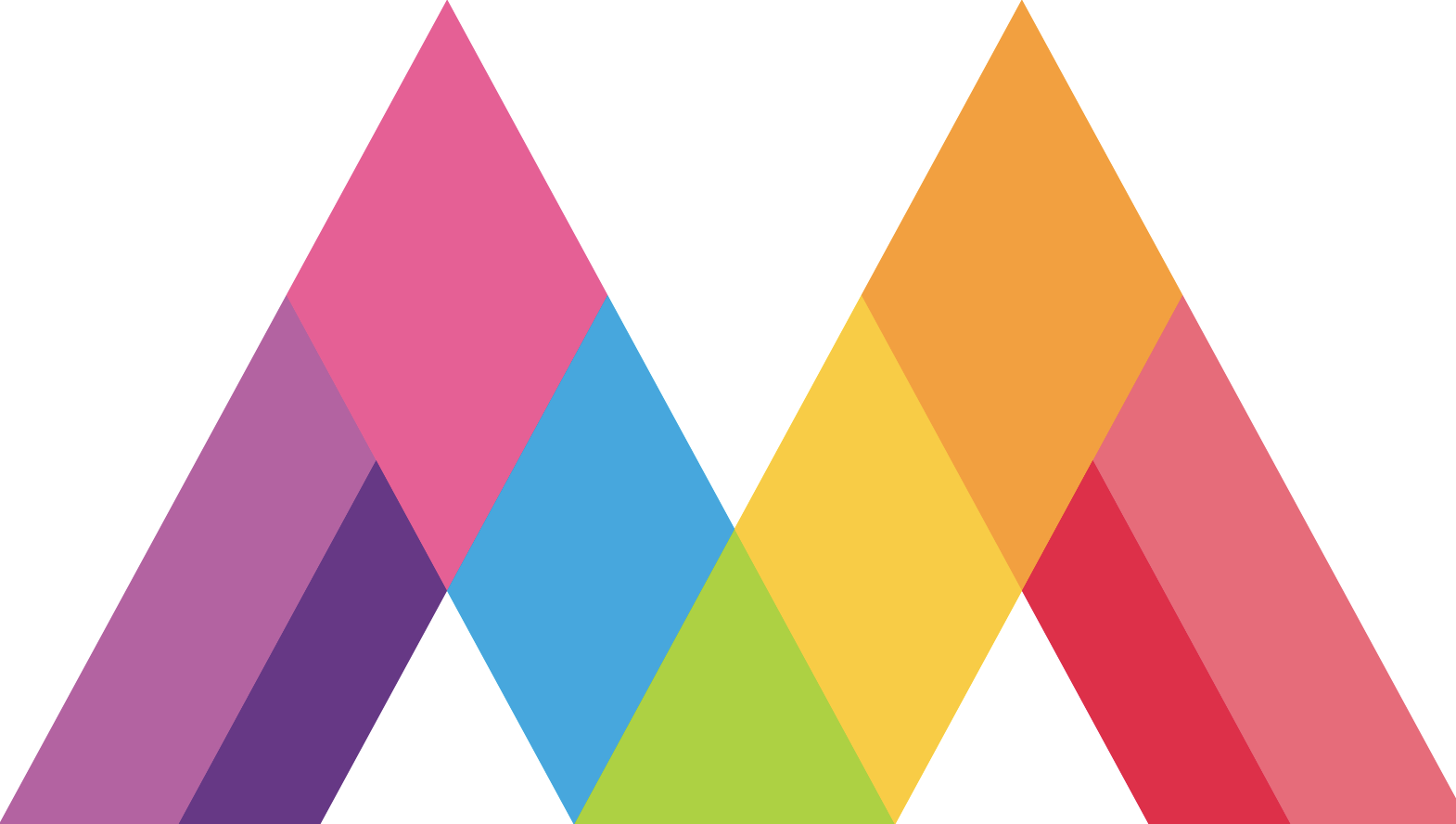 ContenidoAlcance	4Instalación de la plantilla para las aplicaciones web	4Estructura de la plantilla	4Descripción de los elementos de la plantilla	5Inicio de página	5Precarga (Preloader)	6Escudo de Armas	6Menú Lateral (Sidebar)  y secundario (Bottom points)	7Configuraciones en js personalizados	12Barra lateral de navegación para cambiar el tamaño de la ventana	13Familia Tipográfica	14scss & css	14Variaciones de Color	15Opciones de Diseño	16Contenido	16Opciones de tabla	16Card	16Iconos	17Botones	18Gráficas	18Formularios	18Tablas	19JS	21Recursos tecnológicos empleados	21Aplicaciones Móviles	22Guía de Color	22Guía de colores para uso en aplicaciones del Estado de México	23Rueda de Color	24Diseño visual de aplicaciones móviles	27Diseño en plataformas IOS	28Splash Screen IOS	28Navigation Bar IOS	29Vistas IOS	29Table View	29Map Kit View	30Menú desplegable: lado izquierdo	30Diseño en plataformas Android	31Pantalla de Bienvenida	31Splash Screen Android	32Navigation Bar Android	32Vistas Android	33Table View	33Map Kit View	33Menú desplegable: lado izquierdo	34Iconos	34Lineamientos generales	35Glosario de términos	36AlcanceAplica a las aplicaciones desarrolladas en la Dirección de Ingeniería de la Información, Dirección de Gobierno Electrónico de la Dirección General del Sistema Estatal de Informática, Dependencias, Organismos Autónomos, Ayuntamientos, Notarios del Gobierno del Estado de México, y Proveedores Externos que desarrollen aplicaciones para el Gobierno del Estado de México y Municipios.Instalación de la plantilla para las aplicaciones web Colocar los archivos de la plantilla dentro de su proyecto como se muestra a continuación:Principal (carpeta demo) +  assets (carpeta)Estructura de la plantilla La plantilla está organizada de la siguiente manera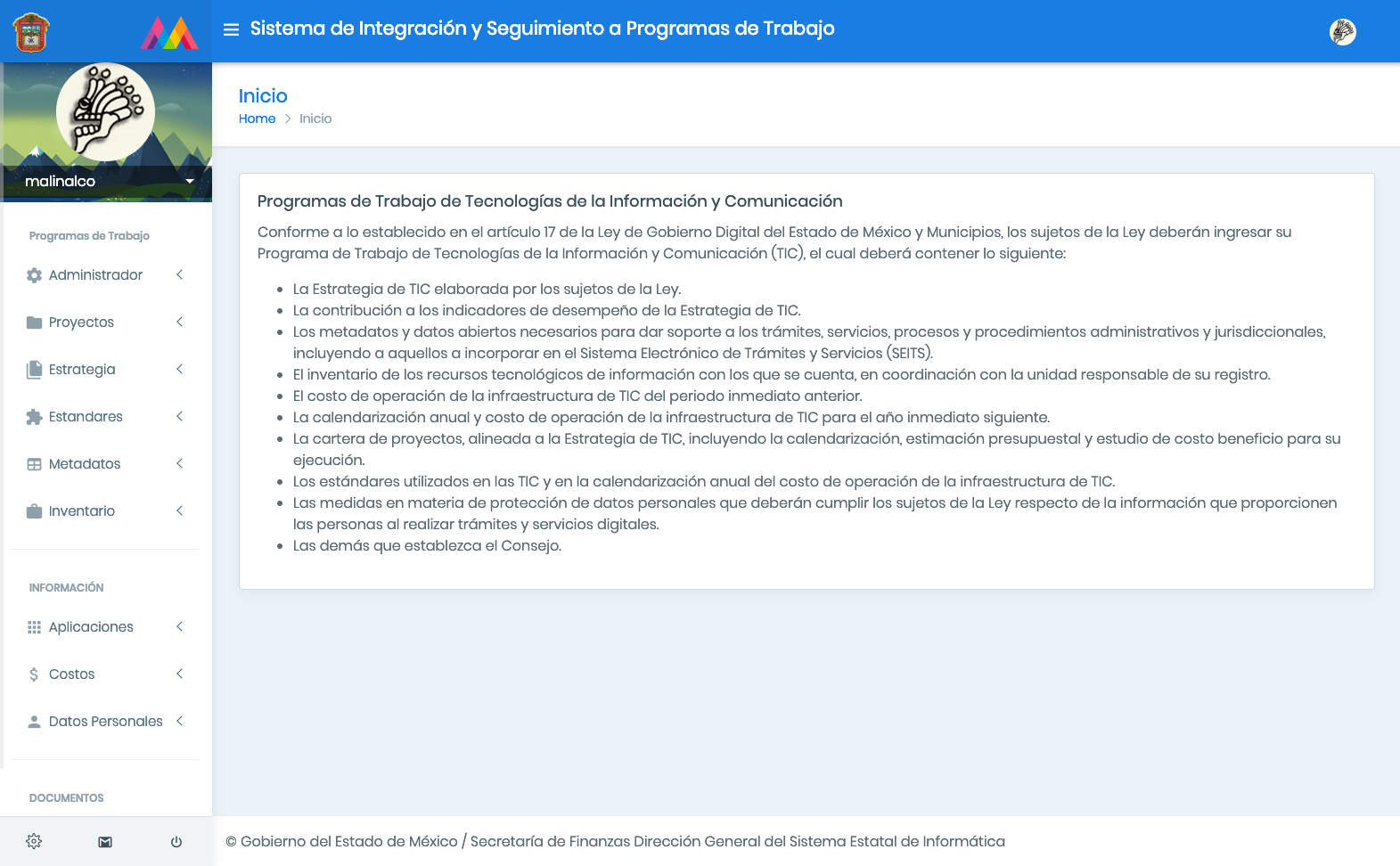 Descripción de los elementos de la plantillaEn esta sección se describe el código utilizado para cada uno de los elementos principales que confirman la plantilla.Inicio de páginaEl código que se presenta a continuación se sitúa al inicio de las páginas HTML para detectar la versión de Internet Explorer y asignar una clase específica a las versiones del navegador.<!DOCTYPE html><html lang=“es”><head>    <meta charset="utf-8">    <meta http-equiv="X-UA-Compatible" content="IE=edge">    <!—Le dice al navegador que sea responsive en pantallas con ancho -->    <meta name="viewport" content="width=device-width, initial-scale=1">    <meta name="description" content="">    <meta name="author" content="">    <!-- Favicon icon -->    <link rel="icon" type="image/png" sizes="16x16" href="../assets/images/favicon.png">    <title>Título de la Aplicación o Sistema</title>    <!—Nucleo de Bootstrap CSS -->    <link href="../assets/plugins/bootstrap/css/bootstrap.min.css" rel="stylesheet">    <link href="../assets/plugins/prism/prism.css" rel="stylesheet">    <!-- CSS Autorizado-->    <link href="../main/css/style.css" rel="stylesheet">    <!-- HTML5 Shim and Respond.js IE8 soporte de elementos de HTML5 y media queries -->    <!-- Advertencia: Respond.js no funciona si se ve la pagina via file:// -->    <!--[if lt IE 9]>    <script src="https://oss.maxcdn.com/libs/html5shiv/3.7.0/html5shiv.js"></script>    <script src="https://oss.maxcdn.com/libs/respond.js/1.4.2/respond.min.js"></script><![endif]--></head>Precarga (Preloader)Son indicadores del estado de carga de cualquier objeto en general incluida la aplicación.    <!-- ============================================================== -->    <!-- Precarga – El estilo se encuentra en spinners.css -->    <!-- ============================================================== -->    <div class="preloader">        <svg class="circular" viewBox="25 25 50 50">            <circle class="path" cx="50" cy="50" r="20" fill="none" stroke-width="2" stroke-miterlimit="10" />         </svg>    </div>    <!-- ============================================================== -->    <!-- Precarga Fin -->    <!-- ============================================================== -->                                            Escudo de ArmasLa identidad del Gobierno del Estado de México;  ha sido separada para quedar con escudo e imagen de la administración vigente.                                  <!-- ============================================================== --><!—Escudo de Armas --><!-- ============================================================== --><div class="navbar-header">    <a class="navbar-brand" href="index.html">        <!—Escudo de Armas icon -->        <b>	<img src="../assets/images/escudo_de_armas-icon.png" alt="homepage" class="light-logo" />        </b>        <!-- Logo Admin Vigente --><span>         <img src="../assets/images/logo-admin.png" class="light-logo" alt="homepage" /></span> </a></div><!-- ============================================================== --><!—Fin Escudo de Armas --><!-- ============================================================== -->                                                                            Menú Lateral (Sidebar)  y secundario (Bottom points)Está definido por el siguiente código:<!-- ============================================================== --><!-- Barra lateral izquierda – el estilo se puede encontrar en sidebar.scss  --><!-- ============================================================== --><aside class="left-sidebar">    <!--Barra latera scroll-->    <div class="scroll-sidebar">        <!—Barra de Navegación-->        <nav class="sidebar-nav">            <ul id="sidebarnav">                <li class="nav-small-cap">Primer Elemento</li>                <li><a href="#Intro" aria-expanded="false"><i class="mdi mdi-file"></i><span class="hide-menu">Primer subelemento</span></a></li>            </ul>        </nav>        <!-- Barra de Navegación -->    </div>    <!-- Barra latera scroll-->    <!—Puntos inferiores-->    <div class="sidebar-footer">        <!-- elemento--><a href="" class="link" data-toggle="tooltip" title="Settings"><i class="ti-settings"></i></a>        <!-- elemento--><a href="" class="link" data-toggle="tooltip" title="Email"><i class="mdi mdi-gmail"></i></a>        <!-- elemento--><a href="" class="link" data-toggle="tooltip" title="Logout"><i class="mdi mdi-power"></i></a> </div>    <!--Fin Puntos inferiores--></aside><!-- ============================================================== --><!--Fin de la Barra lateral izquierda – el estilo se puede encontrar en sidebar.scss  --><!-- ============================================================== -->Contenido de la página, menú lateral (derecho) y FooterCódigo del contenido de la página:<!-- ============================================================== -->        <!-- Envolvente de página-->        <!-- ============================================================== -->        <div class="page-wrapper">            <!-- ============================================================== -->            <!-- Contenedor  -->            <!-- ============================================================== -->            <div class="container-fluid">                <!-- ============================================================== -->                <!— Migas e intercambio barra lateral izquierda -->                <!-- ============================================================== -->                <div class="row page-titles">                    <div class="col-md-6 col-8 align-self-center">                        <h3 class="text-themecolor m-b-0 m-t-0">Tablero</h3>                        <ol class="breadcrumb">                            <li class="breadcrumb-item"><a href="javascript:void(0)">Inicio</a></li>                            <li class="breadcrumb-item active">Tablero</li>                        </ol>                    </div>                    <div class="col-md-6 col-4 align-self-center">                        <button class="right-side-toggle waves-effect waves-light btn-info btn-circle btn-sm pull-right m-l-10"><i class="ti-settings text-white"></i></button>                        <button class="btn pull-right hidden-sm-down btn-success"><i class="mdi mdi-plus-circle"></i> Crear</button>                        <div class="dropdown pull-right m-r-10 hidden-sm-down">                            <button class="btn btn-secondary dropdown-toggle" type="button" id="dropdownMenuButton" data-toggle="dropdown" aria-haspopup="true" aria-expanded="false">                                Enero 2019                            </button>                            <div class="dropdown-menu" aria-labelledby="dropdownMenuButton">                                <a class="dropdown-item" href="#">Febrero 2019</a>                                <a class="dropdown-item" href="#">Marzo 2019</a>                                <a class="dropdown-item" href="#">Abril 2019</a>                            </div>                        </div>                    </div>                </div>                <!-- ============================================================== -->                <!—Fin de la barra lateral-->                <!-- ============================================================== -->                <!-- ============================================================== -->                <!—Inicio del contenido de la página -->                <!-- ============================================================== -->                <div class="row">                    <div class="col-12">                        <div class="card">                            <div class="card-body">                                Bloque de información en una tarjeta.                            </div>                        </div>                    </div>                </div>                <!-- ============================================================== -->                <!—Fin de contenido de la página -->                <!-- ============================================================== -->                <!-- ============================================================== -->                <!—Barra lateral derecha -->                <!-- ============================================================== -->                <!-- .right-sidebar -->                <div class="right-sidebar">                    <div class="slimscrollright">                        <div class="rpanel-title"> Panel de Servicio <span><i class="ti-close right-side-toggle"></i></span> </div>                        <div class="r-panel-body">                            <ul id="themecolors" class="m-t-20">                                <li><b>Barra lateral clara</b></li>                                <li><a href="javascript:void(0)" data-theme="default" class="default-theme">1</a></li>                                <li><a href="javascript:void(0)" data-theme="green" class="green-theme">2</a></li>                                <li><a href="javascript:void(0)" data-theme="red" class="red-theme">3</a></li>                                <li><a href="javascript:void(0)" data-theme="blue" class="blue-theme working">4</a></li>                                <li><a href="javascript:void(0)" data-theme="purple" class="purple-theme">5</a></li>                                <li><a href="javascript:void(0)" data-theme="megna" class="megna-theme">6</a></li>                                <li class="d-block m-t-30"><b> Barra lateral oscuera </b></li>                                <li><a href="javascript:void(0)" data-theme="default-dark" class="default-dark-theme">7</a></li>                                <li><a href="javascript:void(0)" data-theme="green-dark" class="green-dark-theme">8</a></li>                                <li><a href="javascript:void(0)" data-theme="red-dark" class="red-dark-theme">9</a></li>                                <li><a href="javascript:void(0)" data-theme="blue-dark" class="blue-dark-theme">10</a></li>                                <li><a href="javascript:void(0)" data-theme="purple-dark" class="purple-dark-theme">11</a></li>                                <li><a href="javascript:void(0)" data-theme="megna-dark" class="megna-dark-theme ">12</a></li>                            </ul>                            <ul class="m-t-20 chaten línea">                                <li><b>Chat</b></li>                                <li>                                    <a href="javascript:void(0)"><img src="../assets/images/users/1.jpg" alt="user-img" class="img-circle"> <span>Usuario <small class="text-success">en línea</small></span></a>                                </li>                                <li>                                    <a href="javascript:void(0)"><img src="../assets/images/users/2.jpg" alt="user-img" class="img-circle"> <span>Usuario1<small class="text-warning">Fuera</small></span></a>                                </li>                                <li>                                    <a href="javascript:void(0)"><img src="../assets/images/users/3.jpg" alt="user-img" class="img-circle"> <span> Usuario2<small class="text-danger">Ocupado</small></span></a>                                </li>                                <li>                                    <a href="javascript:void(0)"><img src="../assets/images/users/4.jpg" alt="user-img" class="img-circle"> <span> Usuario3 <small class="text-muted">Desconectado</small></span></a>                                </li>                                <li>                                    <a href="javascript:void(0)"><img src="../assets/images/users/5.jpg" alt="user-img" class="img-circle"> <span> Usuario4<small class="text-success">en línea</small></span></a>                                </li>                                <li>                                    <a href="javascript:void(0)"><img src="../assets/images/users/6.jpg" alt="user-img" class="img-circle"> <span> Usuario5<small class="text-success">en línea</small></span></a>                                </li>                                <li>                                    <a href="javascript:void(0)"><img src="../assets/images/users/7.jpg" alt="user-img" class="img-circle"> <span> Usuario6<small class="text-success">en línea</small></span></a>                                </li>                                <li>                                    <a href="javascript:void(0)"><img src="../assets/images/users/8.jpg" alt="user-img" class="img-circle"> <span> Usuario6 <small class="text-success">en línea</small></span></a>                                </li>                            </ul>                        </div>                    </div>                </div>                <!-- ============================================================== -->                <!—Fin de la barra lateral derecha -->                <!-- ============================================================== -->            </div>            <!-- ============================================================== -->            <!—Fin del Contenedor  -->            <!-- ============================================================== -->            <!-- ============================================================== -->            <!—Pie de Página -->            <!-- ============================================================== -->            <footer class="footer">                © 2019 Gobierno del Estado de México            </footer>            <!-- ============================================================== -->            <!—Fin del Pie de Página -->Configuraciones en js personalizados// barra superior en scroll para encabezado estatico    $(".fix-header .topbar").stick_in_parent({ });// ============================================================== // Opciones del activador del tema para la barra lateral y el texto del logo(mostrar/ocultar)// ==============================================================     $(".sidebartoggler").on('click', function () {    if ($("body").hasClass("mini-sidebar")) {        $("body").trigger("resize");        $(".scroll-sidebar, .slimScrollDiv").css("overflow", "hidden").parent().css("overflow", "visible");        $("body").removeClass("mini-sidebar");        $('.navbar-brand span').show();        $(".sidebartoggler i").addClass("ti-menu");    }    else {        $("body").trigger("resize");        $(".scroll-sidebar, .slimScrollDiv").css("overflow-x", "visible").parent().css("overflow", "visible");        $("body").addClass("mini-sidebar");        $('.navbar-brand span').hide();        $(".sidebartoggler i").removeClass("ti-menu");// ============================================================== // Esto es para las opciones de la barra lateral derecha// ============================================================== $(".right-side-toggle").click(function () {    $(".right-sidebar").slideDown(50);    $(".right-sidebar").toggleClass("shw-rside");Barra lateral de navegación para cambiar el tamaño de la ventana
// ============================================================== // Esto es para la parte del encabezado y la parte de la barra // ==============================================================  var set = function () {        var width = (window.innerWidth > 0) ? window.innerWidth : this.screen.width;        var topOffset = 70;        if (width < 1170) {            $("body").addClass("mini-sidebar");            $('.navbar-brand span').hide();            $(".scroll-sidebar, .slimScrollDiv").css("overflow-x", "visible").parent().css("overflow", "visible");            $(".sidebartoggler i").addClass("ti-menu");        }        else {            $("body").removeClass("mini-sidebar");            $('.navbar-brand span').show();            $(".sidebartoggler i").removeClass("ti-menu");        }        var height = ((window.innerHeight > 0) ? window.innerHeight : this.screen.height) - 1;        height = height - topOffset;        if (height < 1) height = 1;        if (height > topOffset) {            $(".page-wrapper").css("min-height", (height) + "px");        }};$(window).ready(set);$(window).on("resize", set);});Familia Tipográfica// Variables@import 'https://fonts.googleapis.com/css?family=Roboto:300,400,500,700,900';$bodyfont:'Roboto';$headingfont: 'Roboto';scss & cssEl template está basado en scss y se importan todos archivos hasta los style.css para que se puedan editar fácilmente.@import 'variable'; (Todas las variables de color y etc)@import 'app'; ( Todo el scss comun contendido aqui )@import 'pages'; (Todas las paginas scss contendidas aqui)@import 'sidebar'; ( El scss de la barra lateral contendida aqui)@import '../scss/icons/font-awesome/css/font-awesome.min.css'; ( Este es para los iconos )@import '../scss/icons/simple-line-icons/css/simple-line-icons.css';( Este es para los iconos )@import '../scss/icons/weather-icons/css/weather-icons.min.css';( Este es para los iconos)@import '../scss/icons/linea-icons/linea.css';( Este es para los iconos)@import '../scss/icons/themify-icons/themify-icons.css'; ( Este es para los iconos)@import '../scss/icons/flag-icon-css/flag-icon.min.css';( Este es para los iconos)@import "../scss/icons/material-design-iconic-font/css/materialdesignicons.min.css";( Este es para los iconos)@import 'widgets';( Es te es para los widgets de la plantilla )@import 'grid'; ( Este es para el grid extra de xlg )@import 'responsive'; ( Este es para el responsive scss )@import '../css/spinners.css'; ( Este es para el Loader )@import '../css/animate.css';( Este es de la animación )Variaciones de Color<!—Se puede realizer el cambio del color, solo colocando el css en el head --> <link href="css/colors/default.css" id="theme" rel="stylesheet"> <link href="css/colors/green.css" id="theme" rel="stylesheet"> <link href="css/colors/red.css" id="theme" rel="stylesheet"> <link href="css/colors/blue.css" id="theme" rel="stylesheet"> <link href="css/colors/purple.css" id="theme" rel="stylesheet"> <link href="css/colors/megna.css" id="theme" rel="stylesheet"><!—Para la barra lateral oscura --> <link href="css/colors/default-dark.css" id="theme" rel="stylesheet"> <link href="css/colors/green-dark.css" id="theme" rel="stylesheet"> <link href="css/colors/red-dark.css" id="theme" rel="stylesheet"> <link href="css/colors/blue-dark.css" id="theme" rel="stylesheet"> <link href="css/colors/purple-dark.css" id="theme" rel="stylesheet"> <link href="css/colors/megna-dark.css" id="theme" rel="stylesheet">Opciones de DiseñoContenidoOpciones de tablaLos aspectos del sistema de tabla de Bootstrap funcionan en varios dispositivos.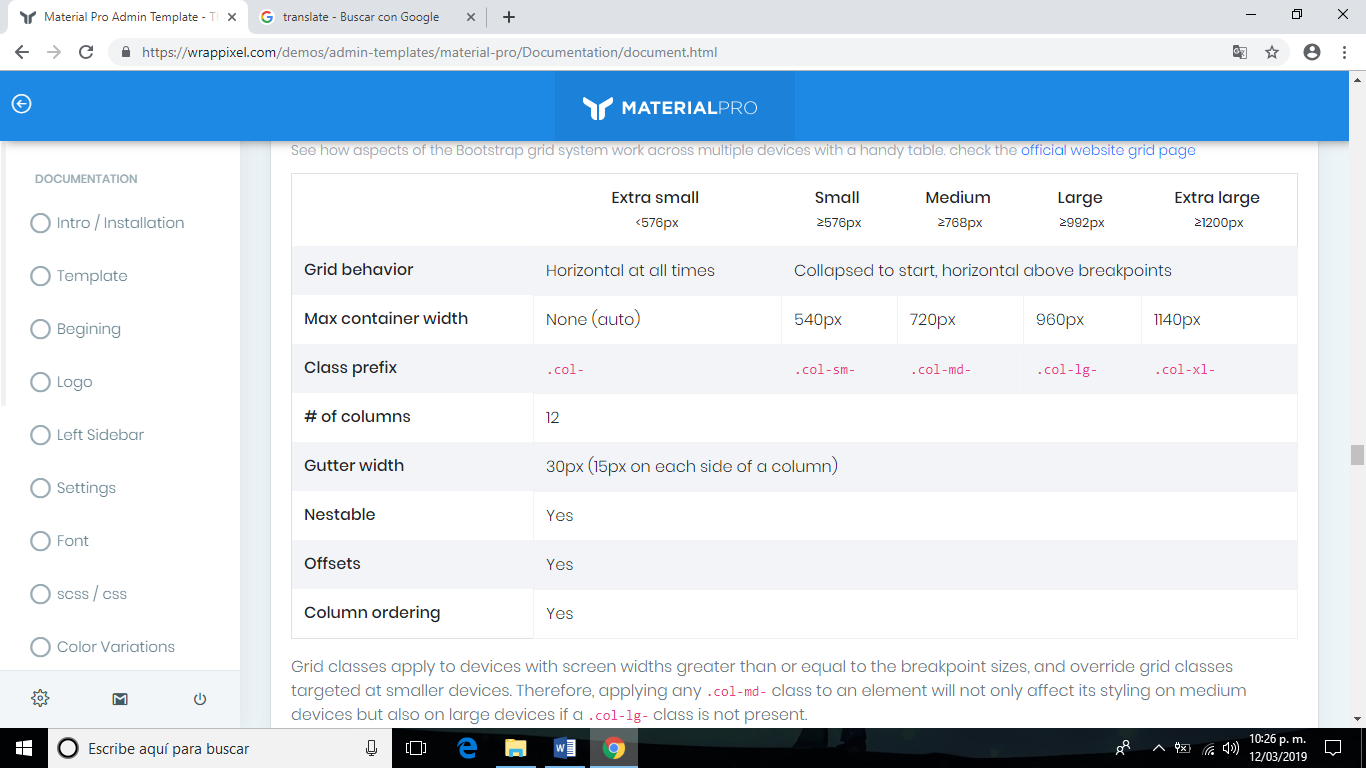 CardAbajo la estructura básica<div class="card">    <div class="card-header">        Title        <div class="card-actions">            <a class="" data-action="collapse"><i class="ti-minus"></i></a>            <a class="btn-minimize" data-action="expand"><i class="mdi mdi-arrow-expand"></i></a>            <a class="btn-close" data-action="close"><i class="ti-close"></i></a>        </div>    </div>    <div class="card-body collapse show">        <h4 class="card-title">Titulo Especial</h4>        <p class="card-text">Texto de apoyo como introducción.</p>        <p class="card-text"> Texto de apoyo como introducción p>        <p class="card-text"> Texto de apoyo como introducción.</p>        <p class="card-text"> Texto de apoyo como introducción.</p>        <p class="card-text"> Texto de apoyo como introducción.</p>        <p class="card-text"> Texto de apoyo como introducción.</p>    </div></div>IconosAbajo la tabla de las fuentes de los iconos usadas en la plantilla.Botones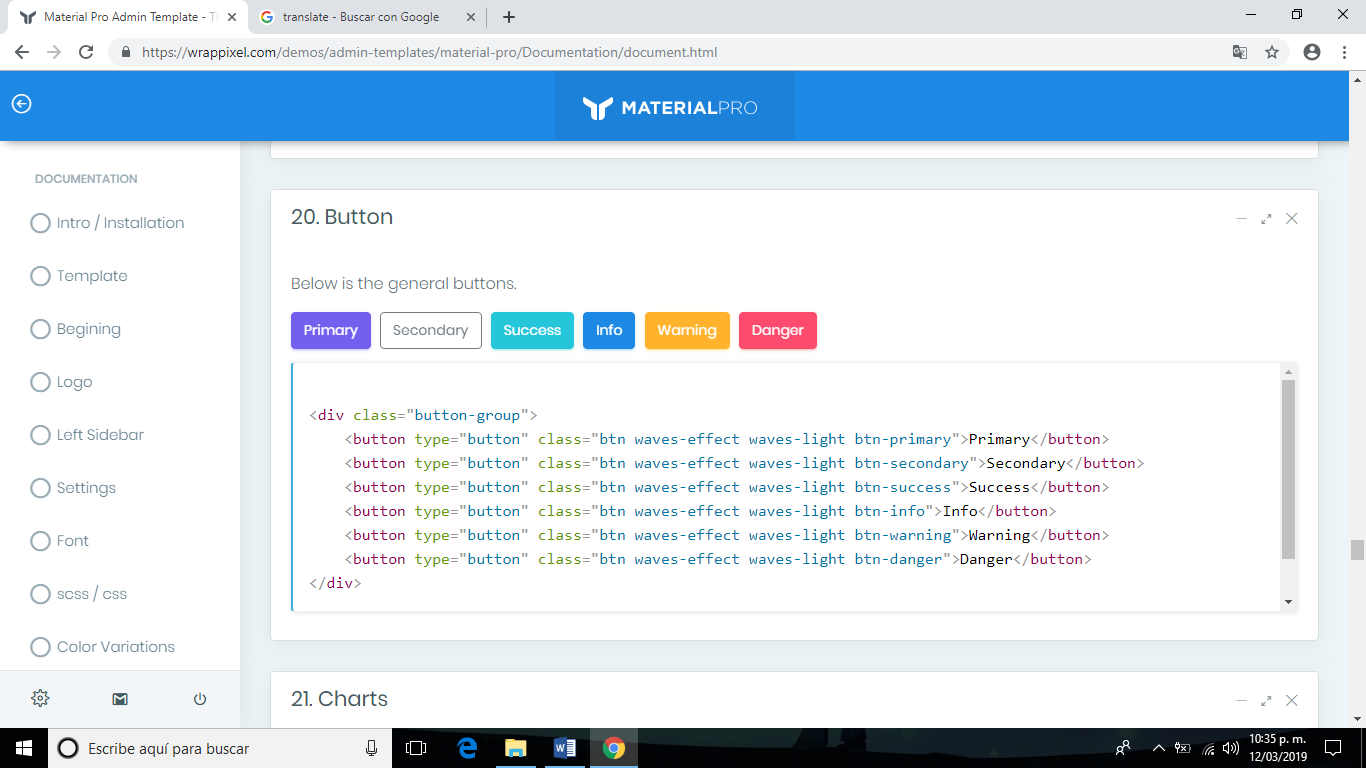 <div class="button-group">    <button type="button" class="btn waves-effect waves-light btn-primary">Primario</button>    <button type="button" class="btn waves-effect waves-light btn-secondary">Secondario</button>    <button type="button" class="btn waves-effect waves-light btn-success">Exito</button>    <button type="button" class="btn waves-effect waves-light btn-info">Información</button>    <button type="button" class="btn waves-effect waves-light btn-warning">Advertencia</button>    <button type="button" class="btn waves-effect waves-light btn-danger">Error</button></div>GráficasFormularios<form>    <div class="form-group">        <label for="exampleInputEmail1">Nombre de Usuario</label>        <input type="text" class="form-control" id="exampleInputEmail1" placeholder="Enter Username">    </div>    <div class="form-group">        <label for="exampleInputEmail1">Correo Electrónico</label>        <input type="email" class="form-control" id="exampleInputEmail1" placeholder="Enter email">    </div>    <div class="form-group">        <label for="exampleInputPassword1">Contraseña</label>        <input type="password" class="form-control" id="exampleInputPassword1" placeholder="Password">    </div>    <div class="form-group">        <label for="exampleInputPassword1">Contraseña</label>        <input type="password" class="form-control" id="exampleInputPassword1" placeholder="Confirm Password">    </div>    <div class="form-group">        <div class="checkbox checkbox-success">            <input id="checkbox1" type="checkbox">            <label for="checkbox1">Recordarme</label>        </div>    </div>    <button type="submit" class="btn btn-success waves-effect waves-light m-r-10">Enviar</button>    <button type="submit" class="btn btn-inverse waves-effect waves-light">Cancelar</button></form>Tablas<table class="table">    <thead>        <tr>            <th>#</th>            <th>Nombre</th>            <th>Apellido</th>            <th>Usuario</th>            <th>Rol</th>        </tr>    </thead>    <tbody>        <tr>            <td>1</td>            <td>Nombre</td>            <td>Apellido</td>            <td>Usuario</td>            <td><span class="label label-danger">admin</span> </td>        </tr>        <tr>            <td>2</td>            <td>Nombre</td>            <td>Apellido</td>            <td>Usuario</td>            <td><span class="label label-danger">miembro</span> </td>        </tr>        <tr>            <td>3</td>            <td>Nombre</td>            <td>Apellido</td>            <td>Usuario</td>            <td><span class="label label-danger">desarrollador</span> </td>        </tr>        <tr>            <td>4</td>            <td>Nombre</td>            <td>Apellido</td>            <td>Usuario</td>            <td><span class="label label-danger">soporte</span> </td>        </tr>        <tr>            <td>5</td>            <td>Nombre</td>            <td>Apellido</td>            <td>Usuario</td>            <td><span class="label label-danger">miembro</span> </td>        </tr>        <tr>            <td>6</td>            <td>Nombre</td>            <td>Apellido</td>            <td>Usuario</td>            <td><span class="label label-danger">soporte</span> </td>        </tr>    </tbody></table>JSDiferenciamos el archivo scss para las páginas y los widgets y lo compilamos con style.cssRecursos tecnológicos empleadosAplicaciones MóvilesGuía de Color Los lineamientos cromáticos para aplicaciones web institucionales tienen como base la paleta de colores utilizada en sitios del Gobierno del Estado de México, misma que retoma particularidades de la Guía básica de frases y colores para señalización y materiales impresos.La Guía de Color para aplicaciones del Estado de México se debe considerar como guía de referencia para su uso y reproducción en diferentes aplicaciones móviles acorde a las temáticas que pudiera contener.Guía de colores para uso en aplicaciones del Estado de México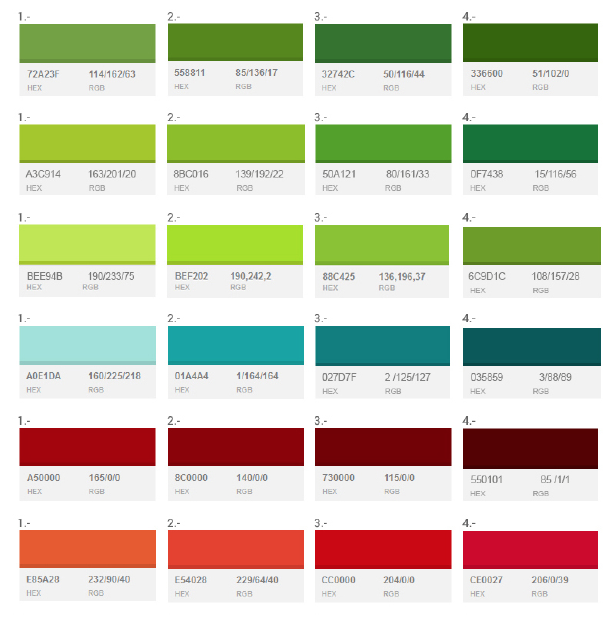 Guía de colores para uso en aplicaciones del Estado de México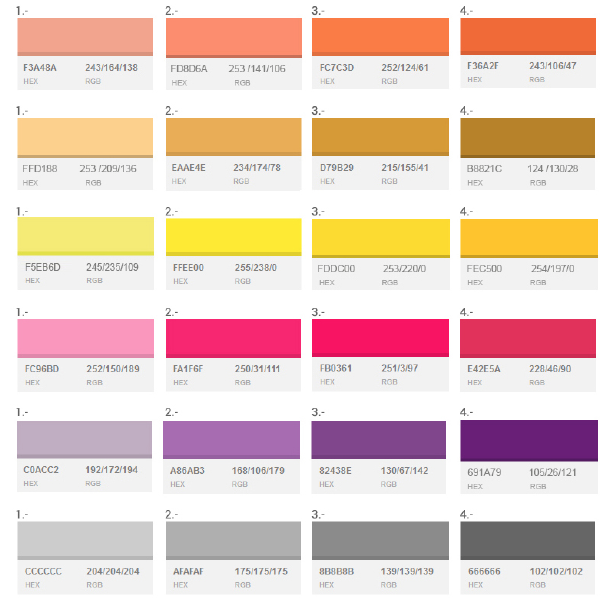 Rueda de ColorA continuación, se presenta la Rueda de Color, la cual sirve como apoyo para la selección y combinación de los colores que pueden ser utilizados en las aplicaciones del Estado de México.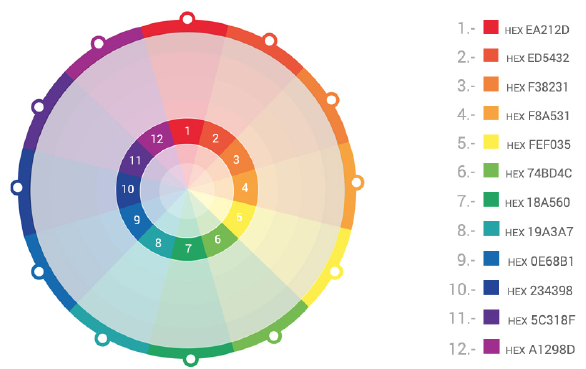 La Rueda de Color es una referencia de la paleta cromática con la que se cuenta para diseñar, sírvase como referencia y apoyo en caso de no tener conocimientos de armonía cromática.* Cada rebanada de la rueda tiene tintes y tonos de un color verdadero. El tono de esta rueda es de dos anillos fuera del centro, dado por el color blanco, mientras que los anillos de colores en el exterior de la tonalidad tienen negro, los tonos son 4 y colores reales dentro de las líneas blancas.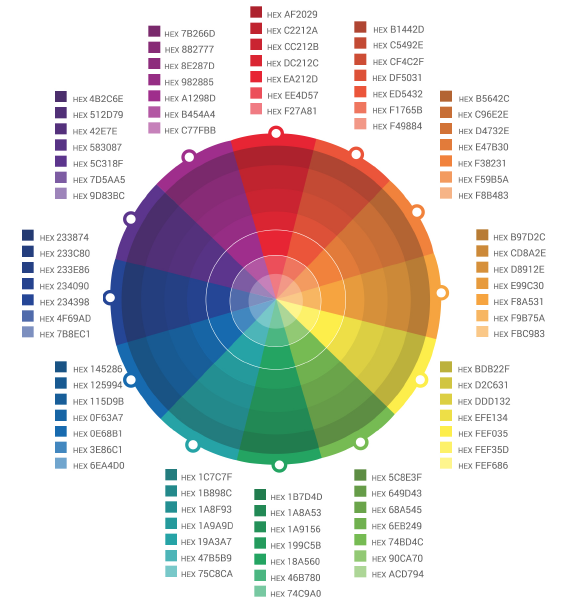 Para poder montar una paleta de color en cualquier aplicación web se recomienda seleccionar de dos a cuatro colores como máximo, para realizar una combinación armónica y acorde a lo que la aplicación represente sin ser invasiva a la vista. Cabe mencionar que el uso de color puede verse reflejado en la aplicación web de las siguientes dos formas:Degradados: refiriéndose al uso de dos o más colores con la intención de dar visualmente una transición suave y progresiva entre ellos. El uso de colores debe ser armónico y complementario, usar como apoyo la Rueda de color.Planos: se le llama así al uso del color puro en su tonalidad total, es decir, contrario al degradado en el caso de los colores planos no se hace ninguna combinación ni transición entre ellos.A continuación, se puede observar un ejemplo de ambos conceptos mencionados, usados en una aplicación web de simulación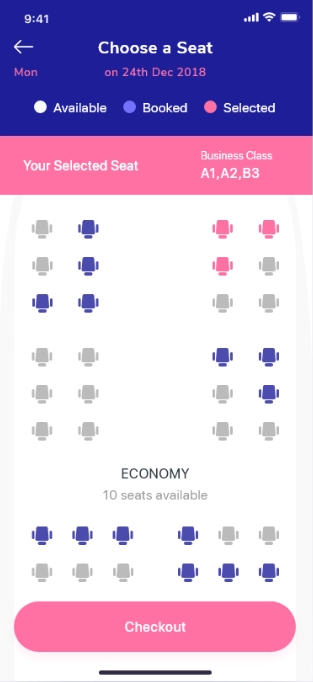 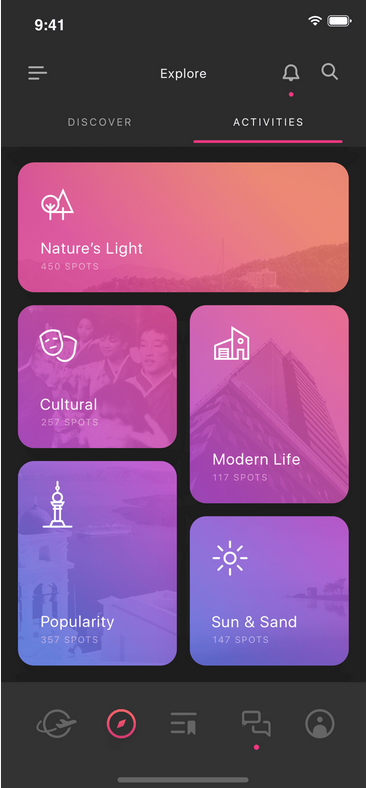 Diseño visual de aplicaciones móvilesPara el dearrollo visual de las apliaciones se toma en cuenta dos sistemas operativos: IOS y Android.Como recomendaciones generales para ambos sistemas, en la pantalla de bienvenida  se debe de utilizar  el escudo de armas, el logo del Gobierno del Estado de México y en casos especiales, se puede incluir un logo más si la apliación es parte de alguna institución perteneciente a los anteriores.A continuación, se presentan 2 pantallas con las opciones de color correspondientes al uso acorde a la temática de la aplicación, ya sea un medio institucional, o bien, con relación a medios de comunicación y turismo.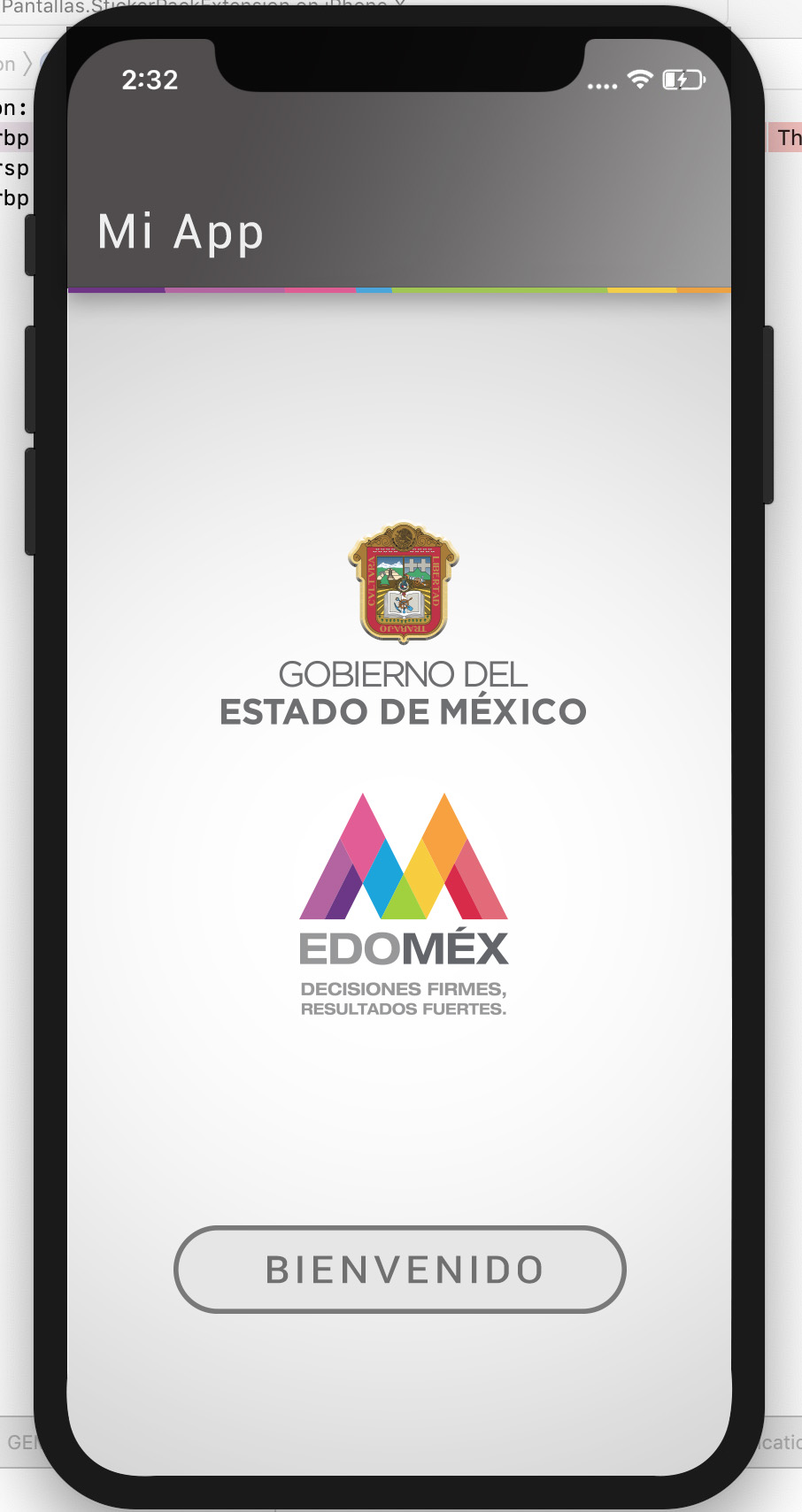 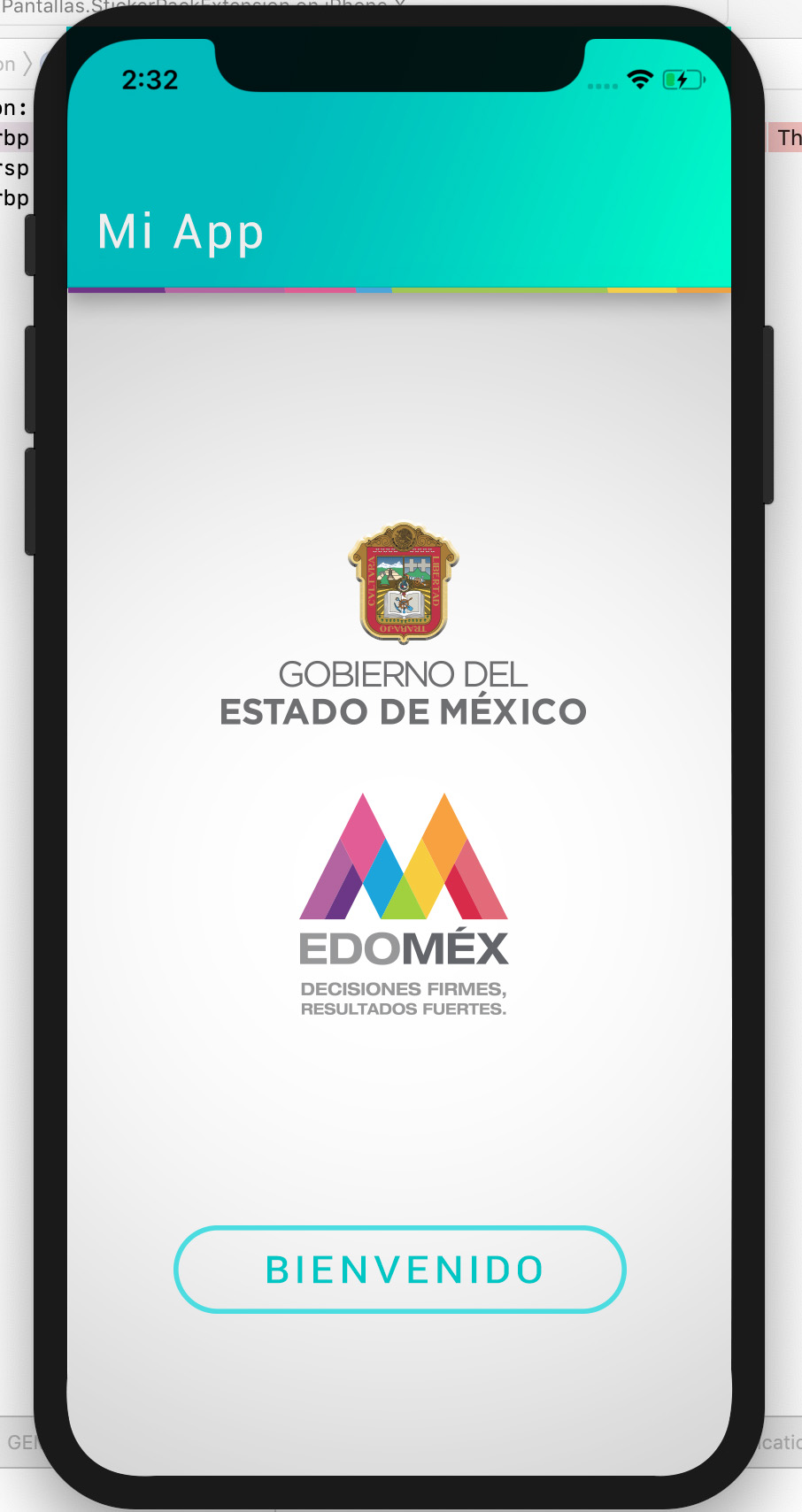 Diseño en plataformas IOSPantalla de Bienvenida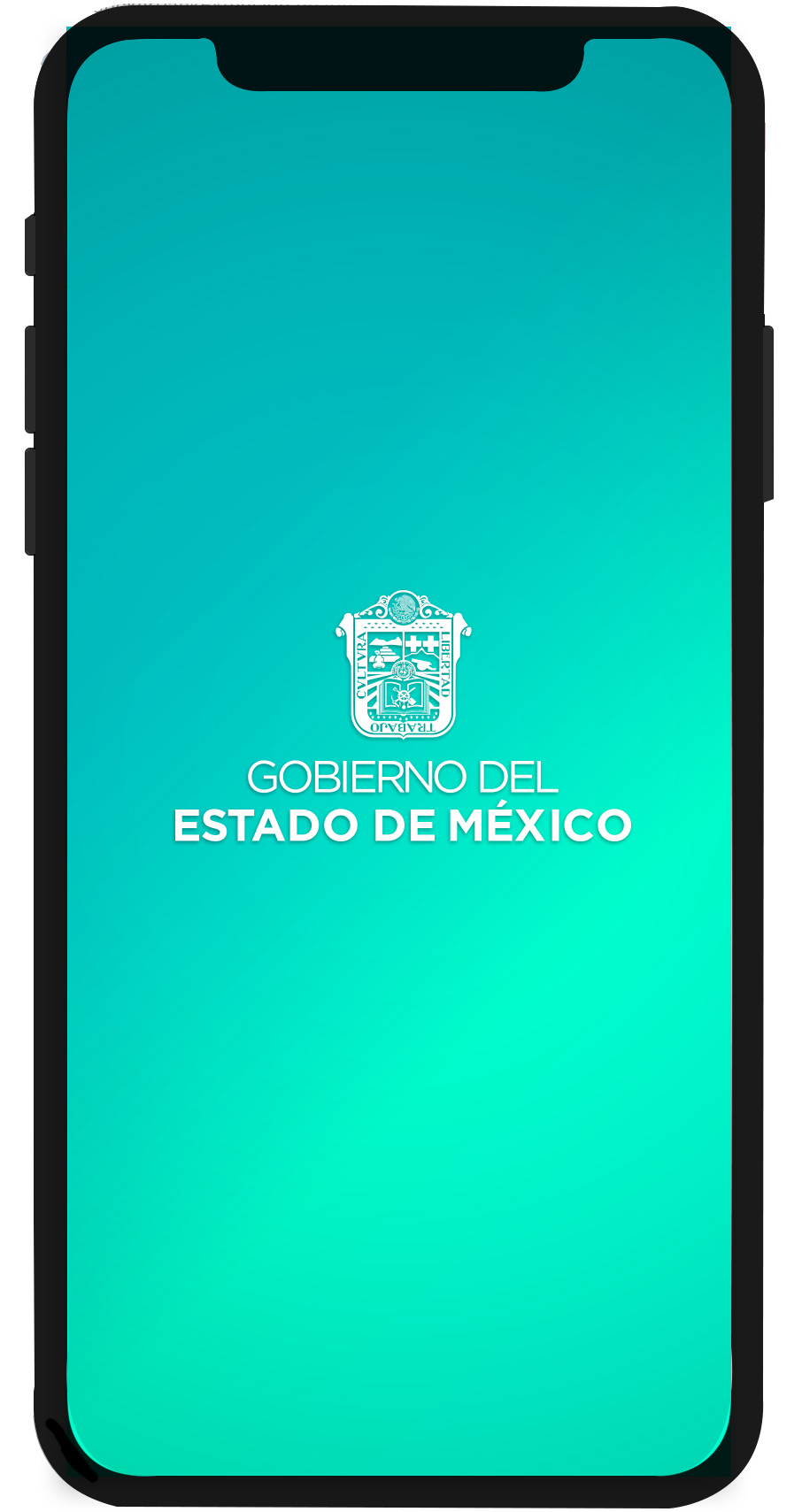 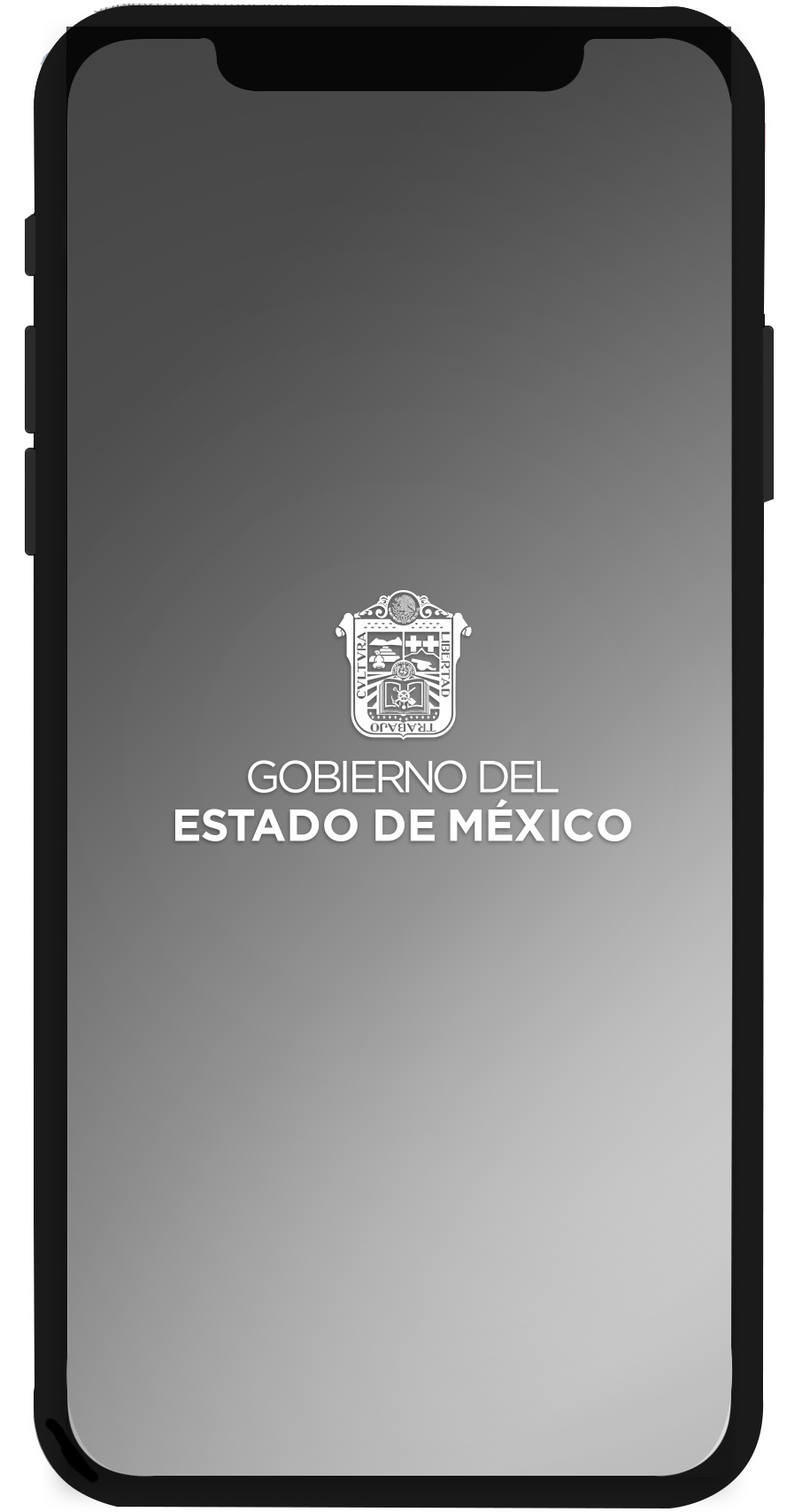 Splash Screen IOSNavigation Bar IOS 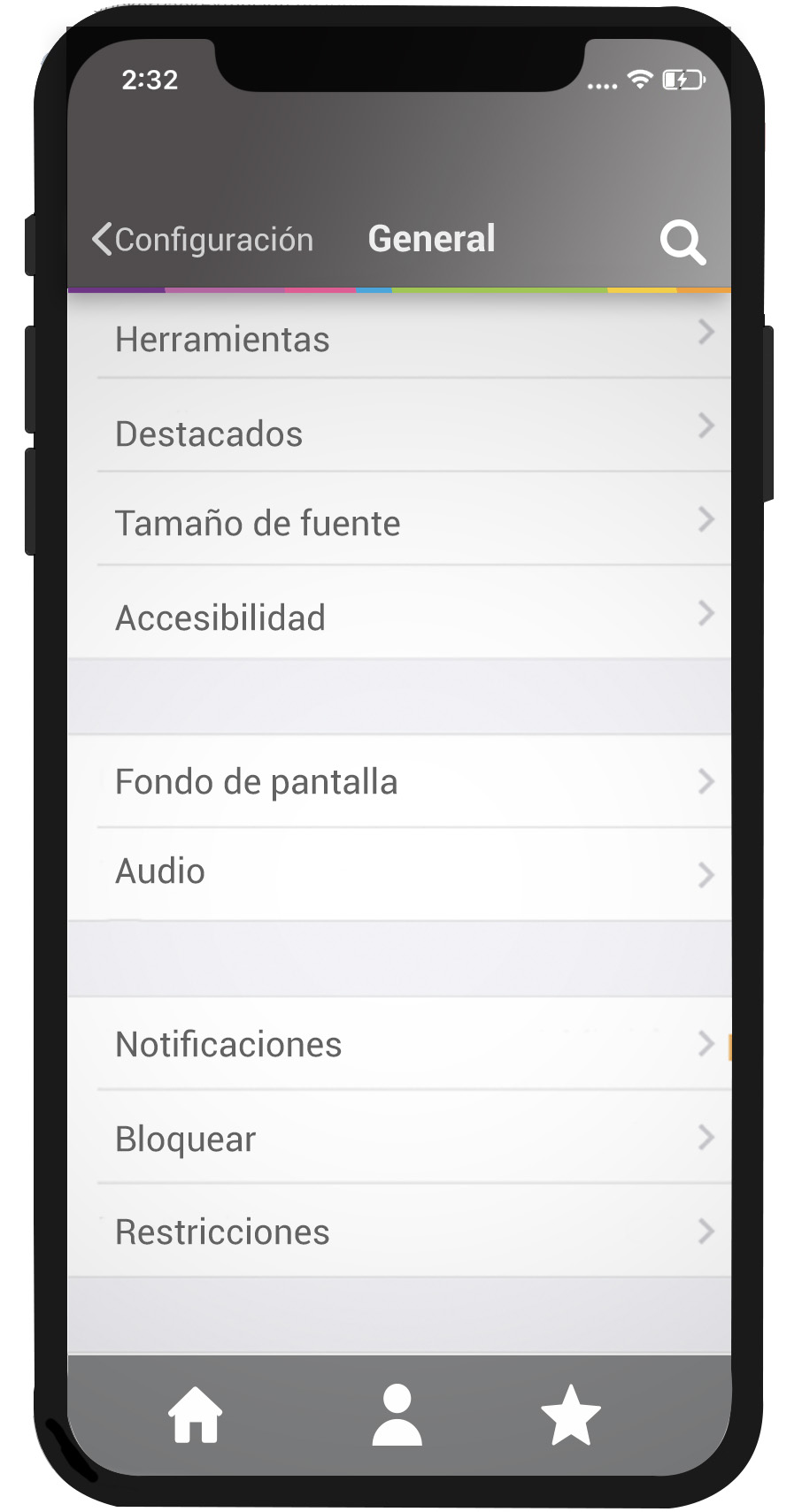 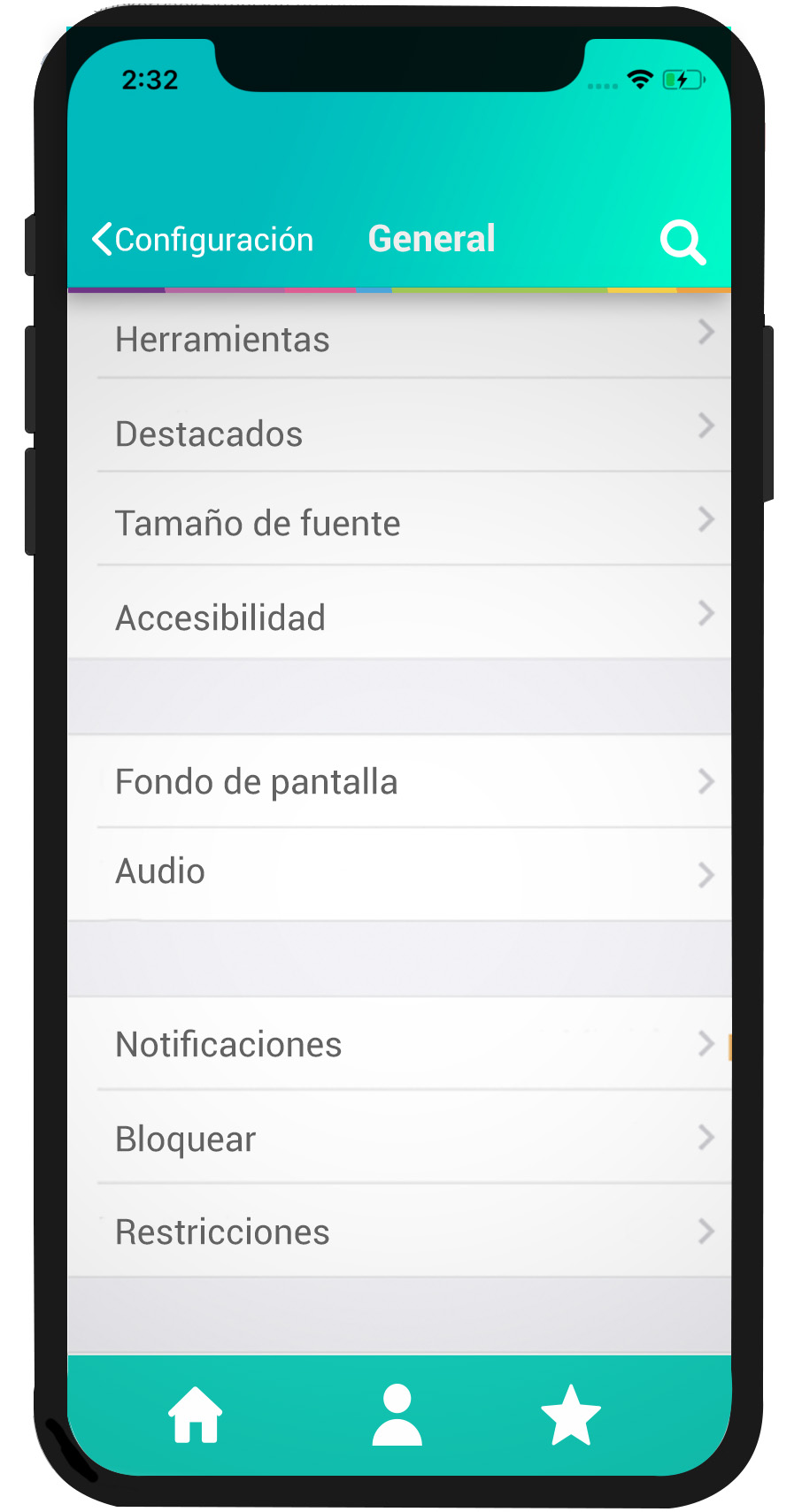 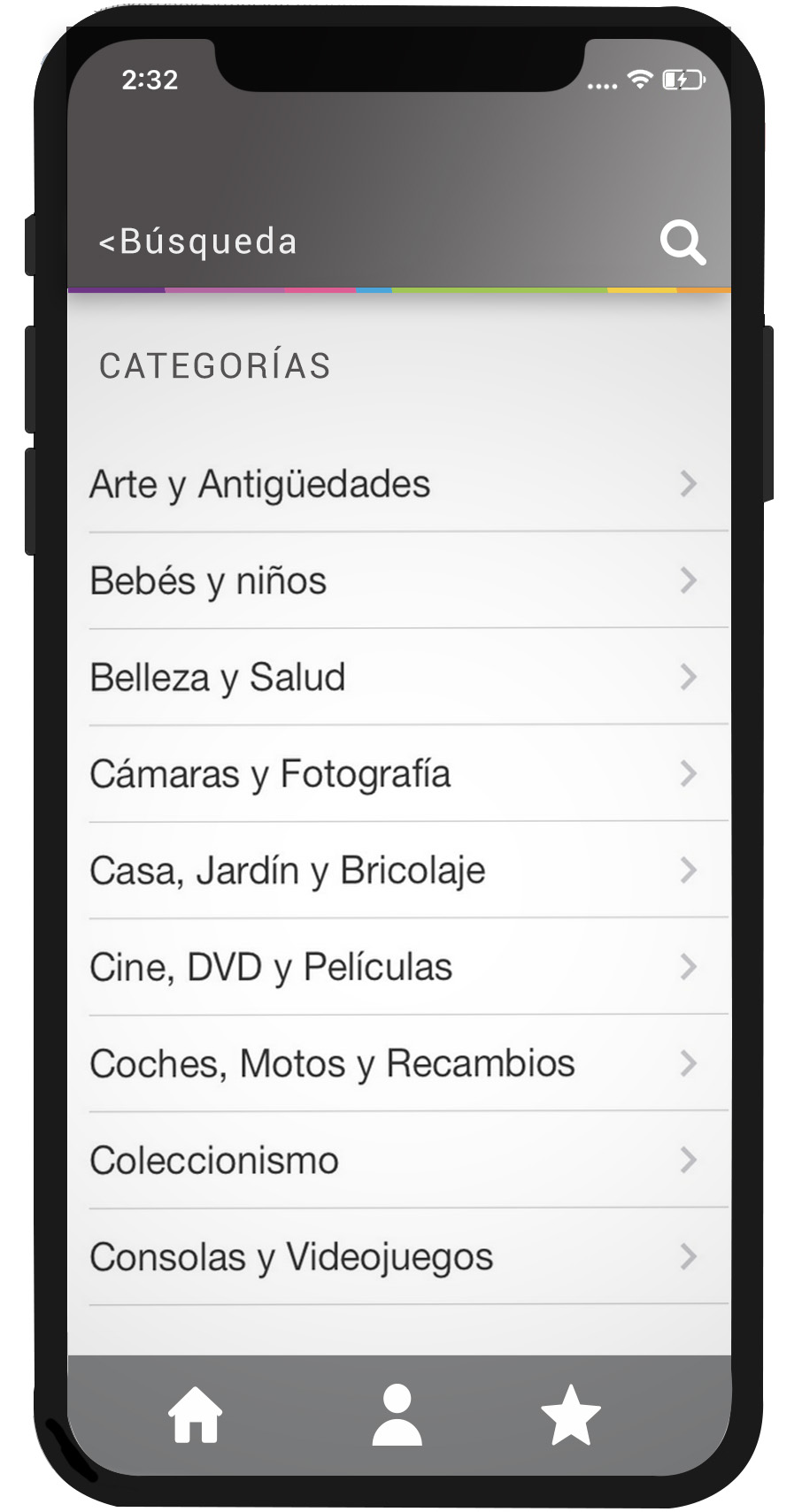 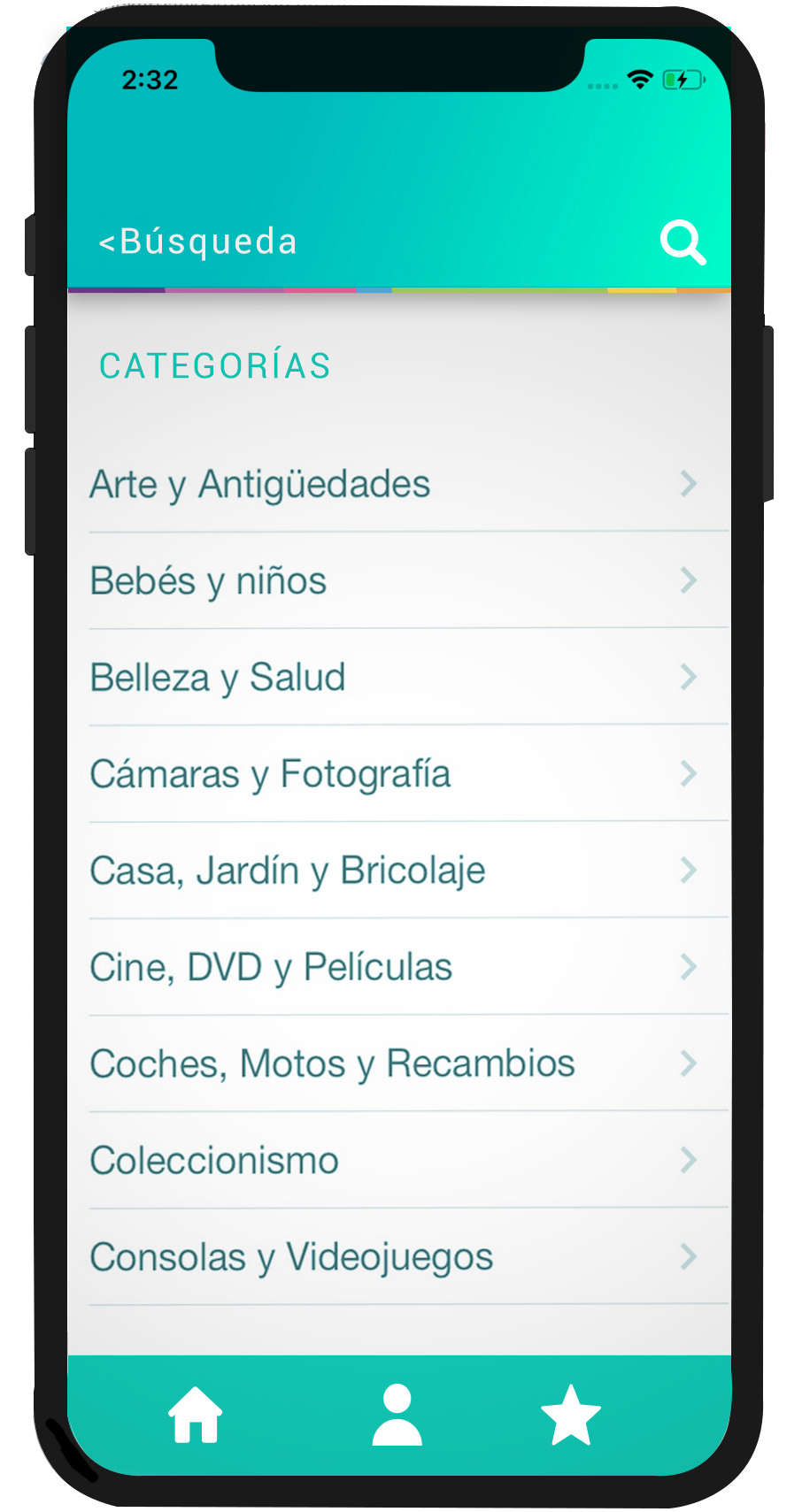 Vistas IOSTable View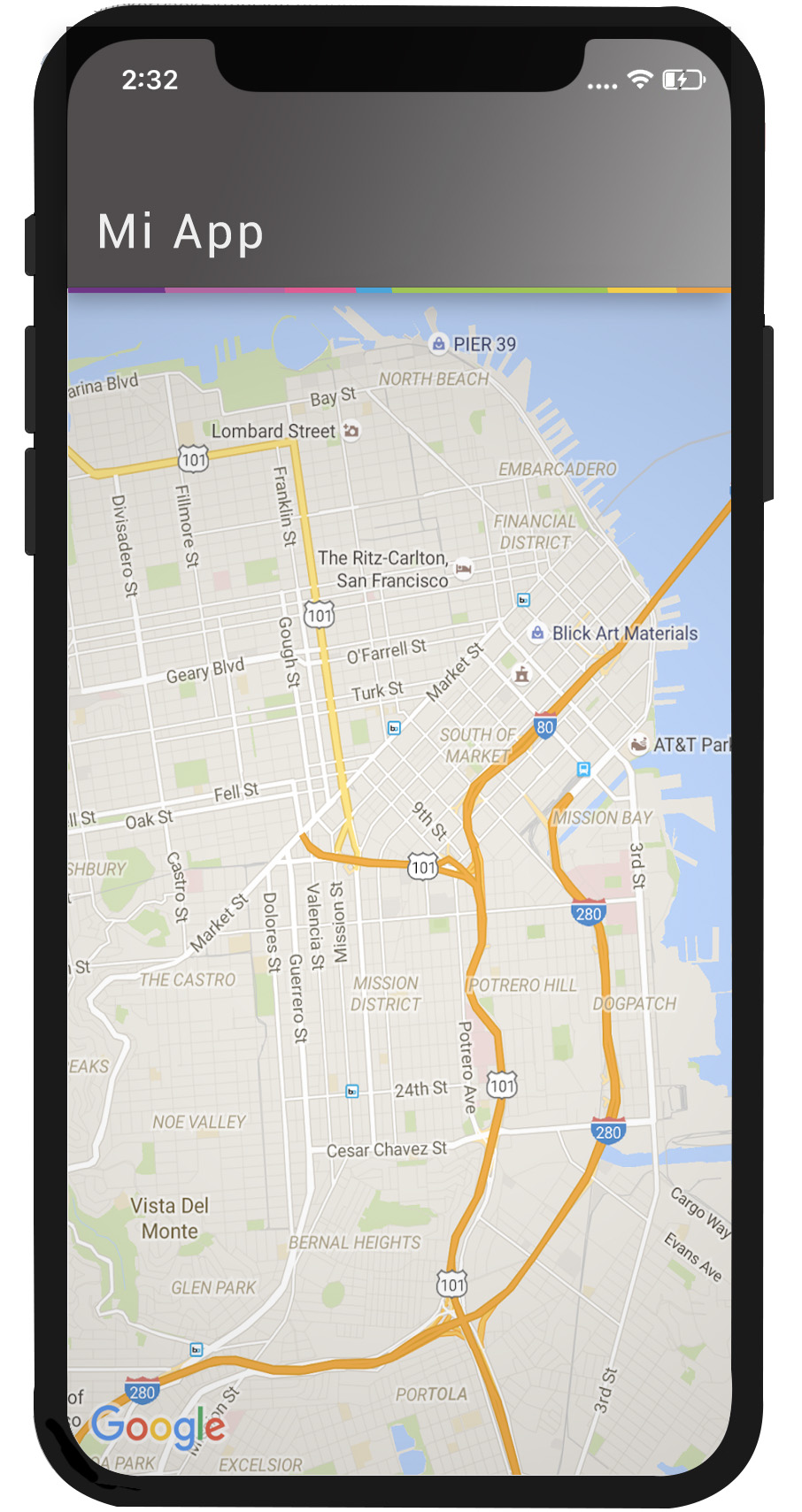 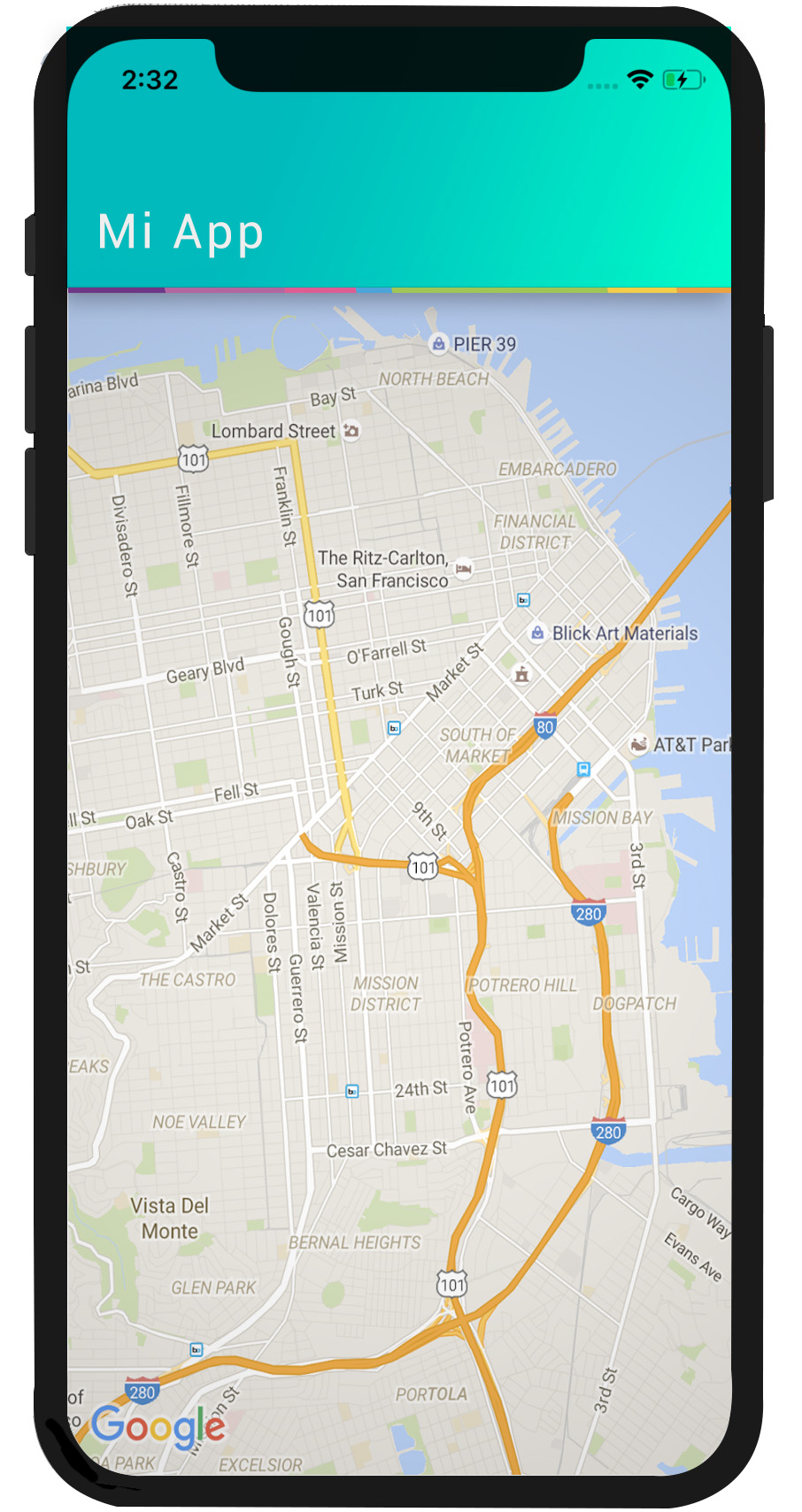 Map Kit ViewMenú desplegable: lado izquierdo 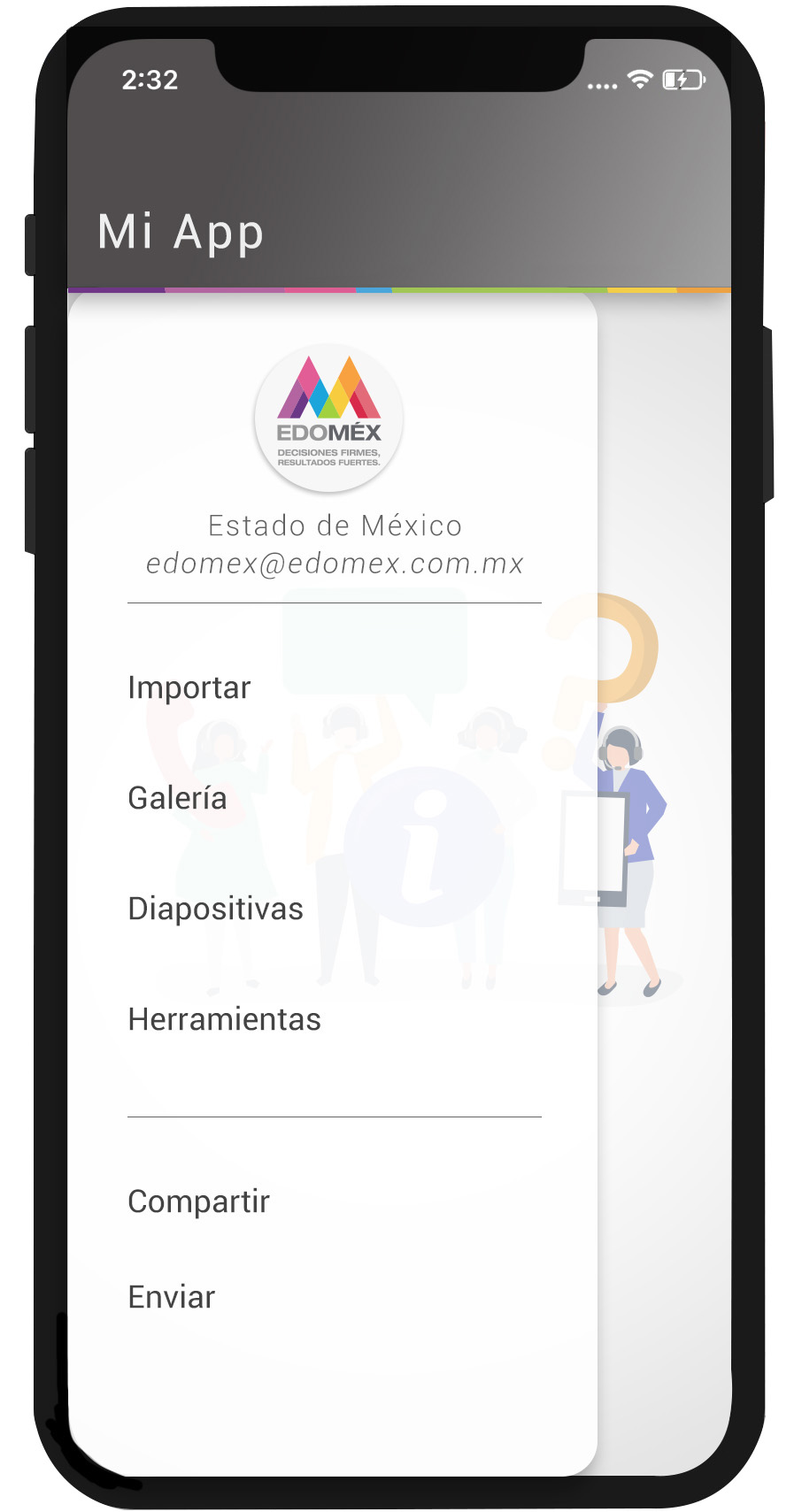 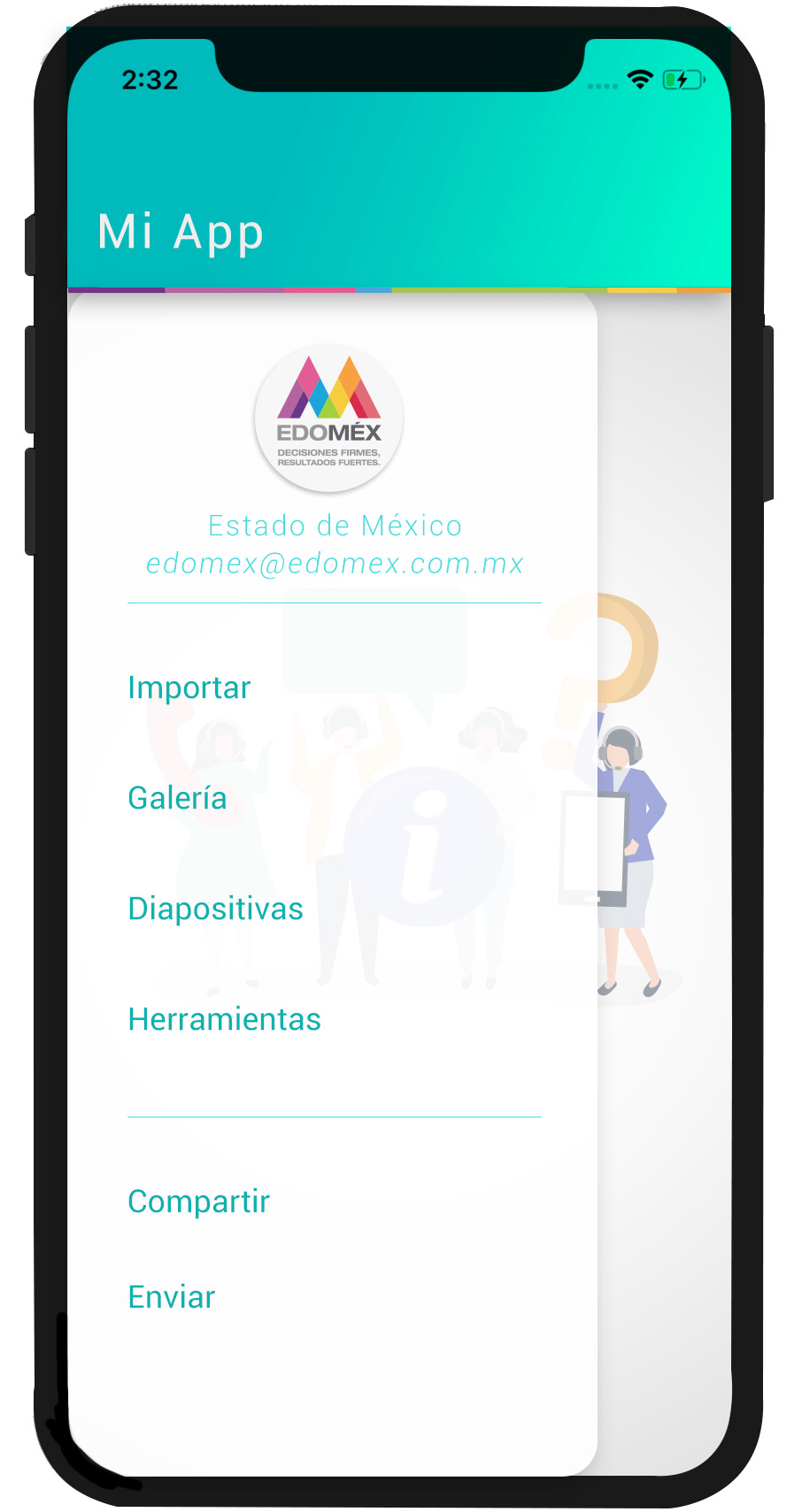 Diseño en plataformas AndroidPantalla de Bienvenida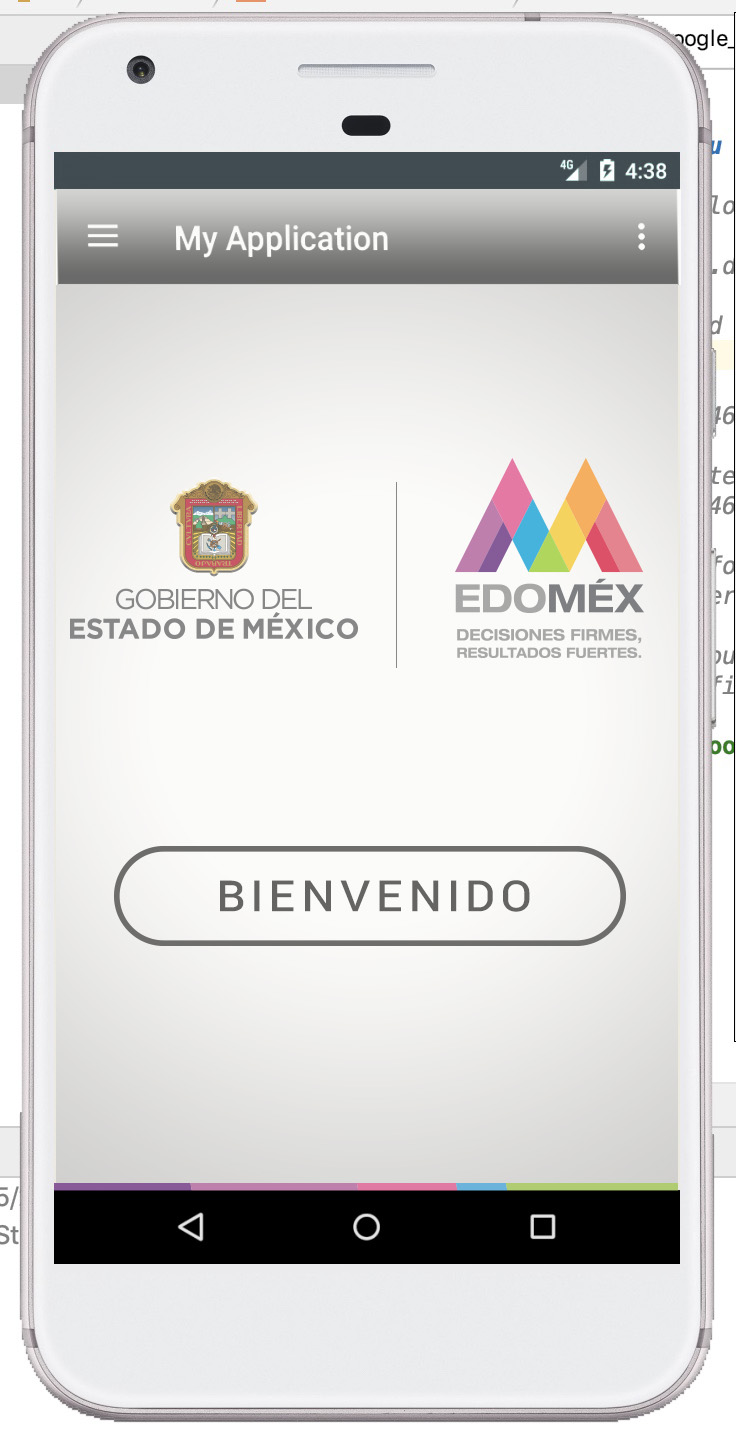 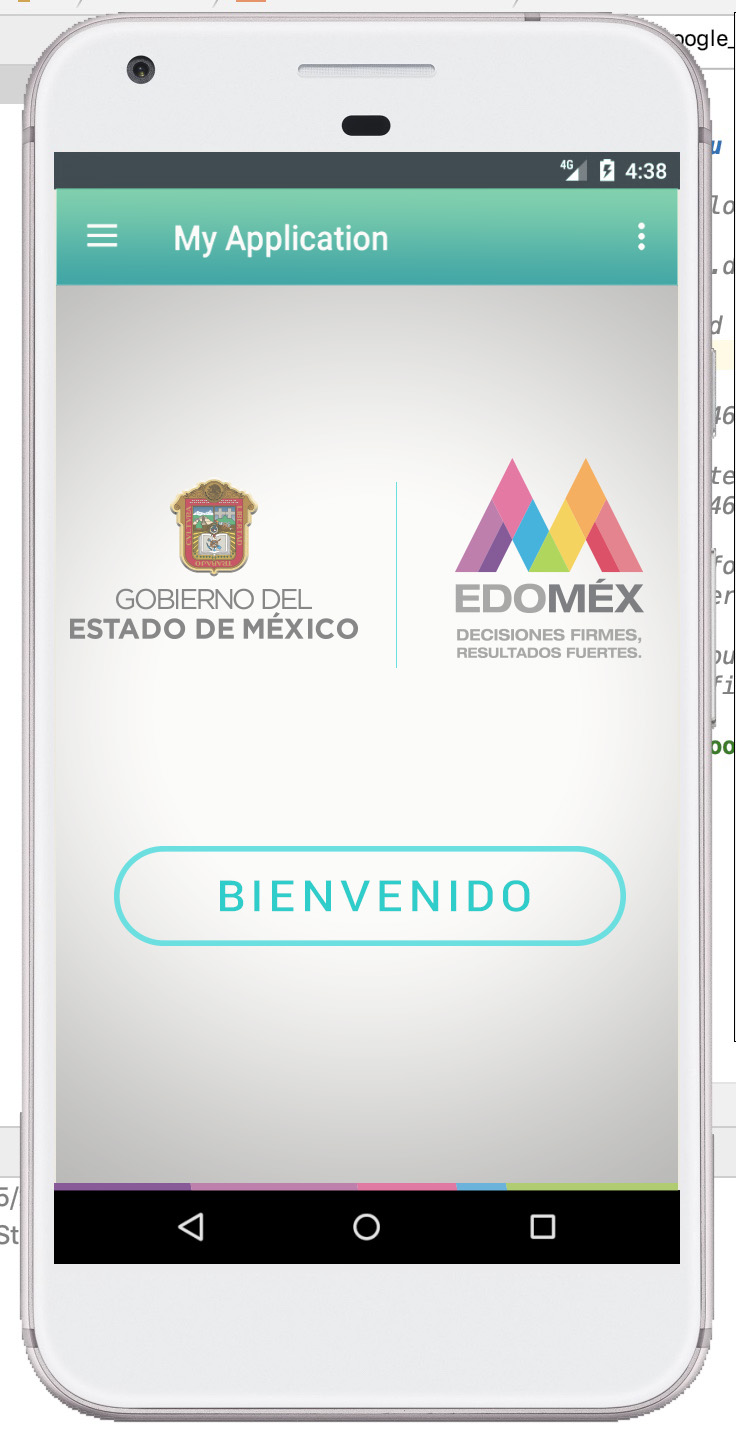 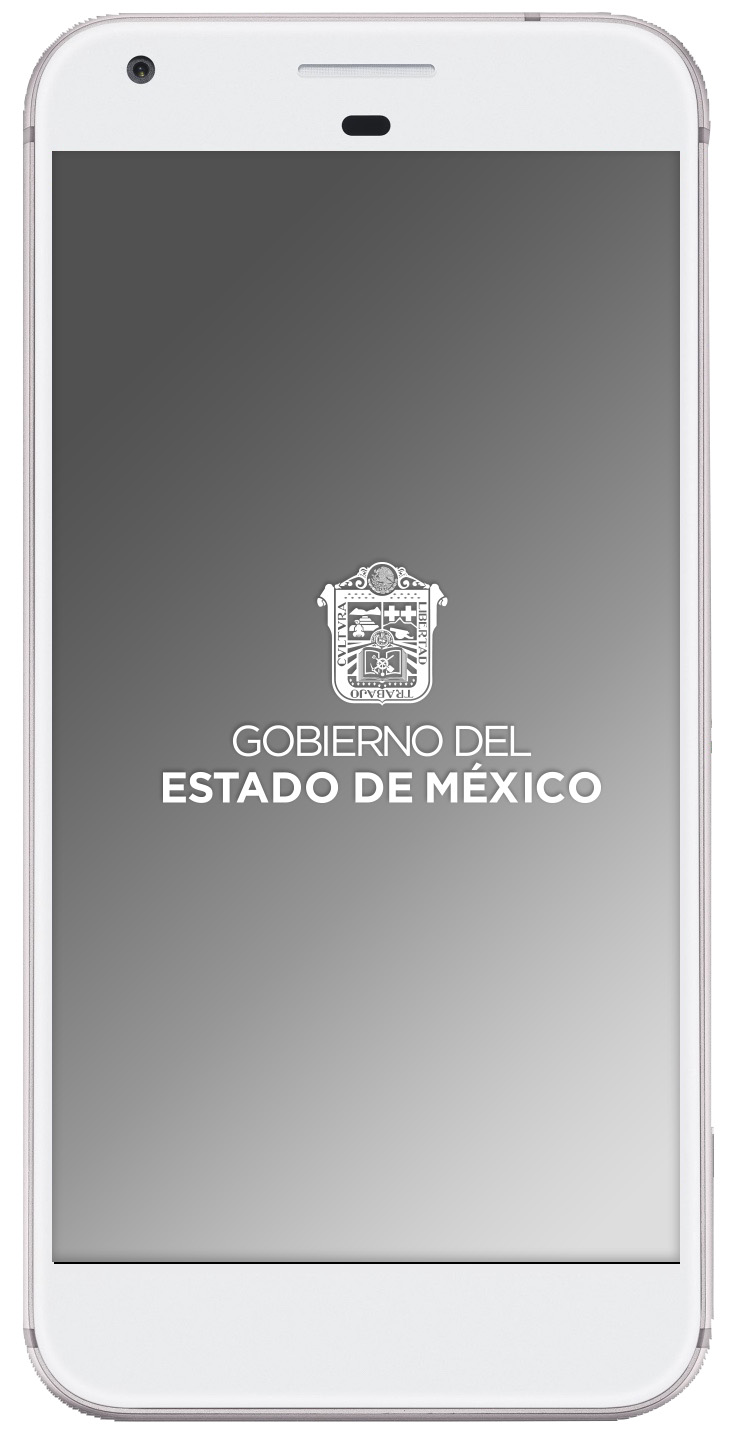 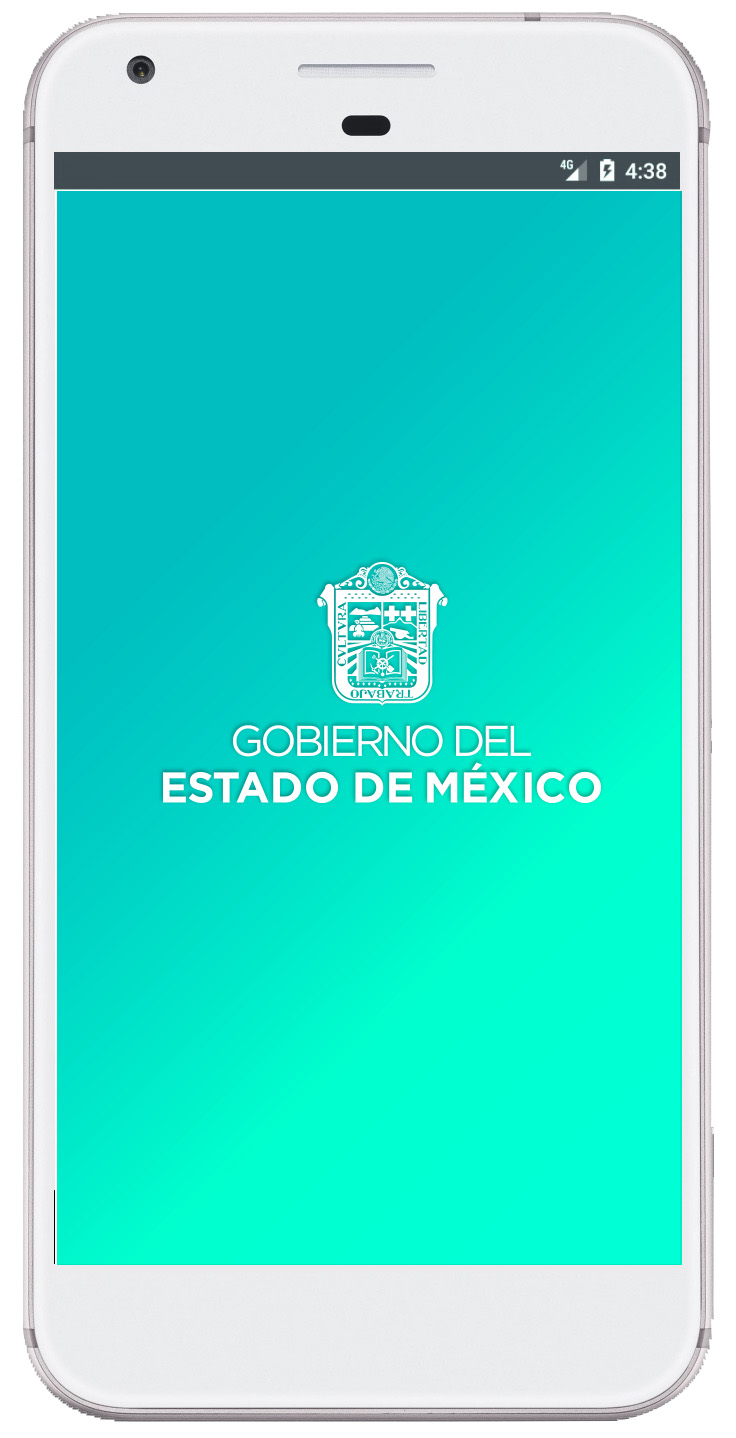 Splash Screen AndroidNavigation Bar Android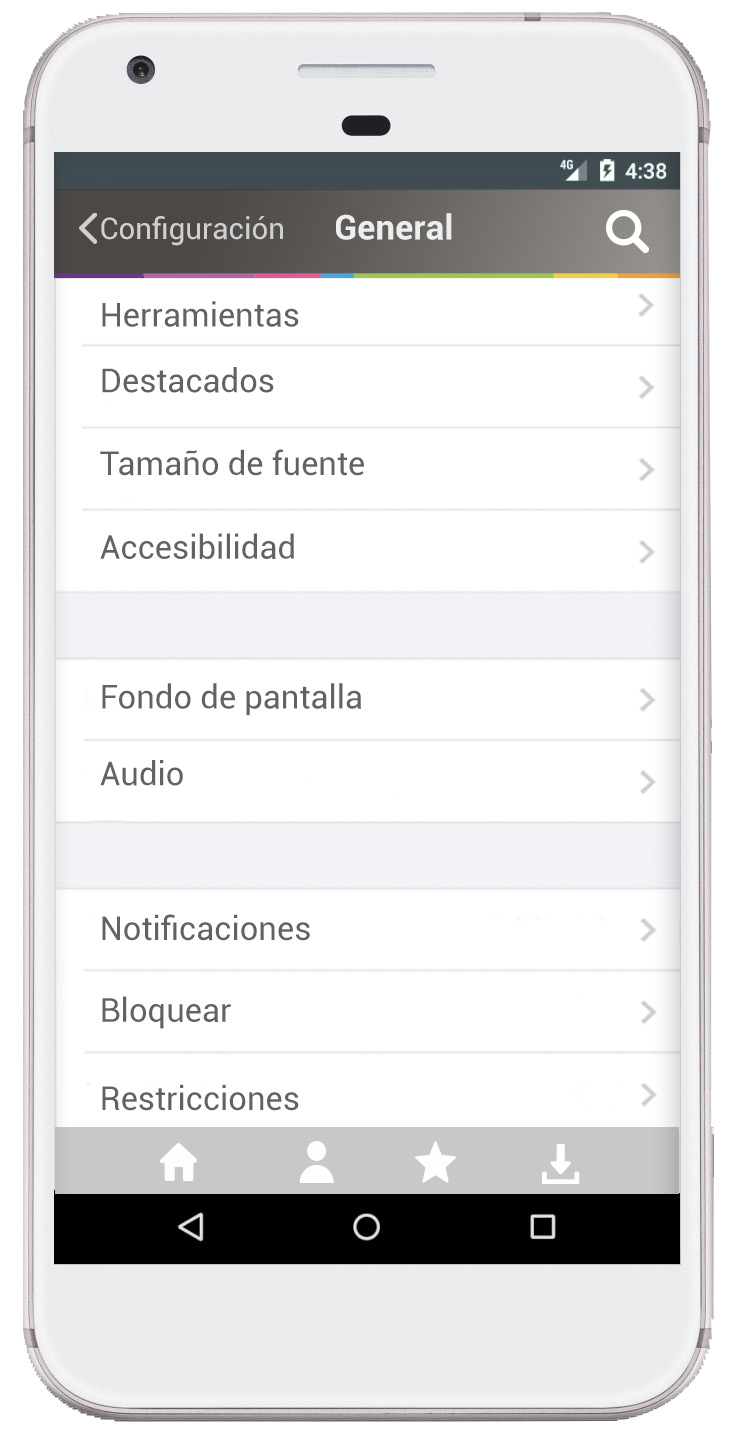 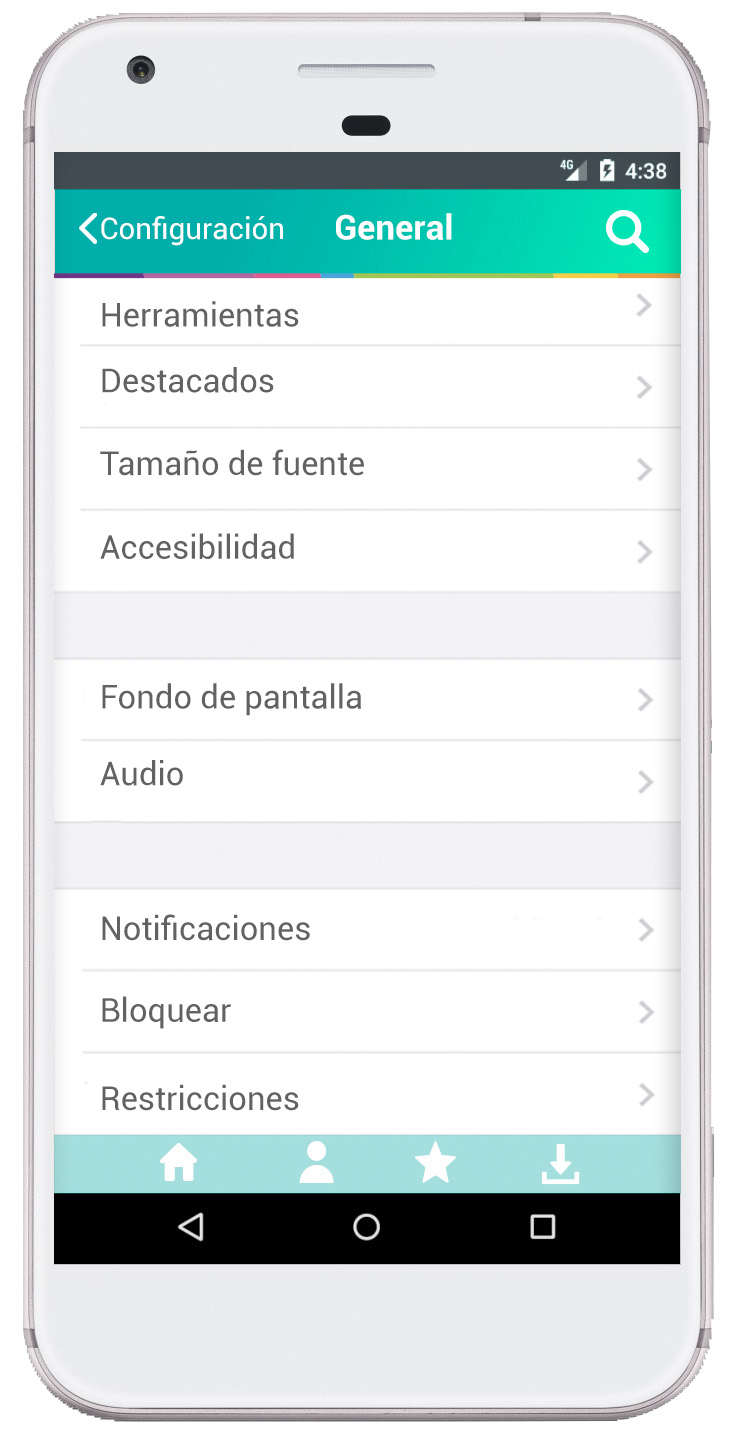 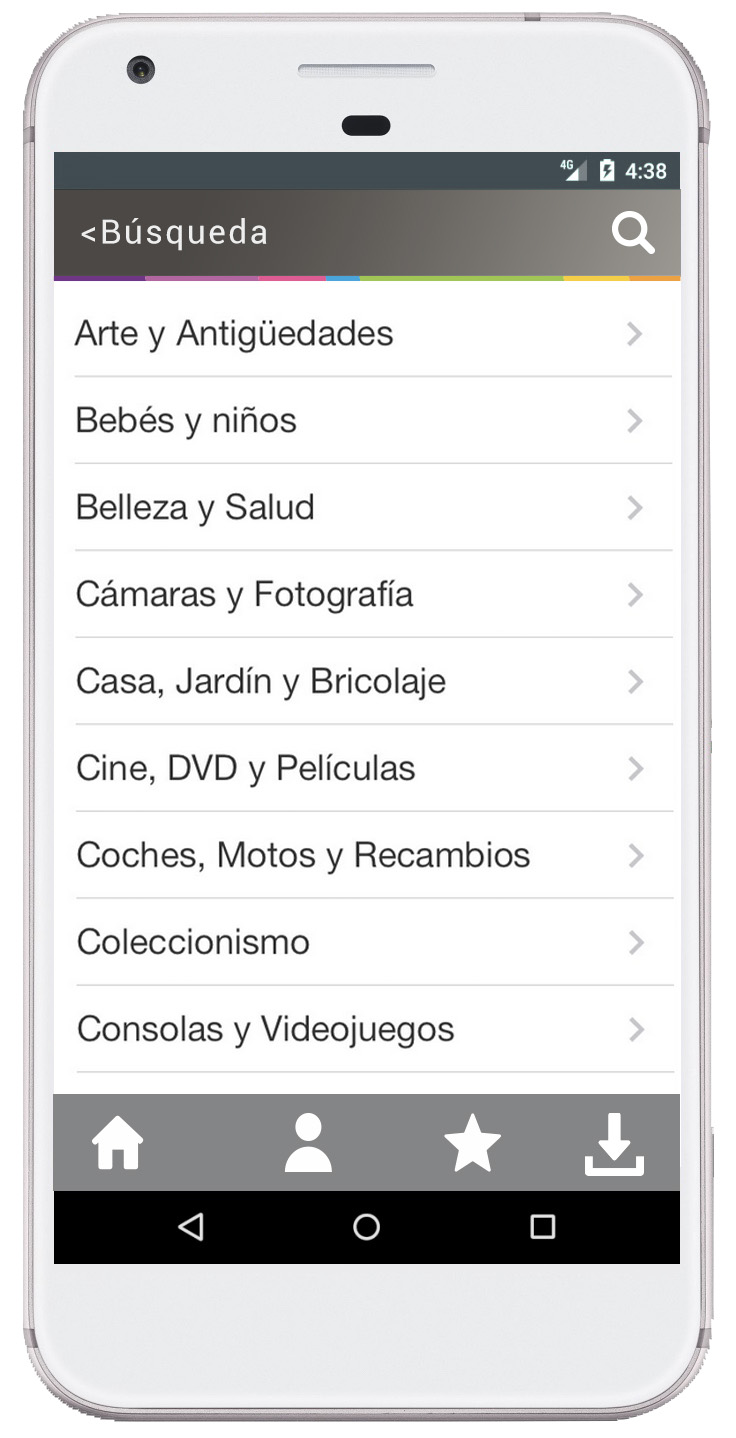 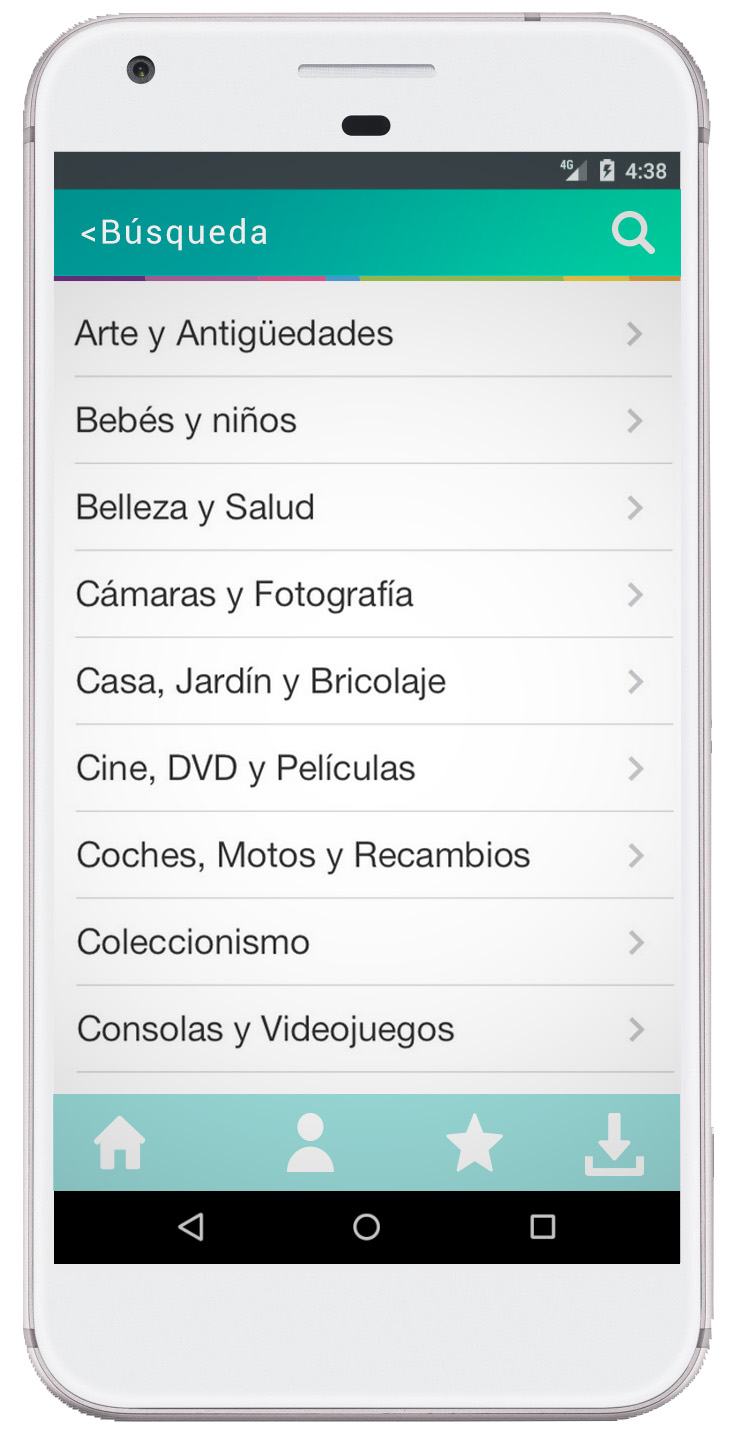 Vistas AndroidTable View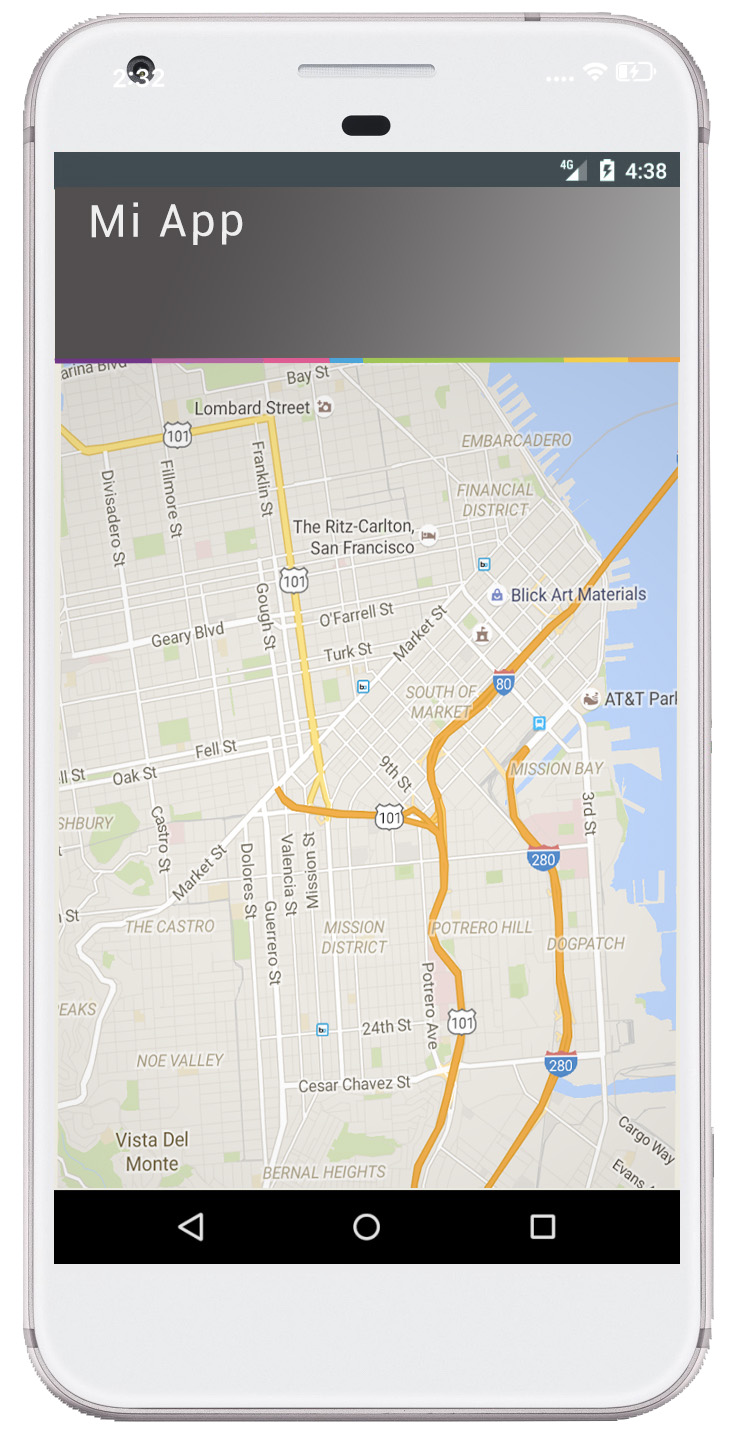 Map Kit View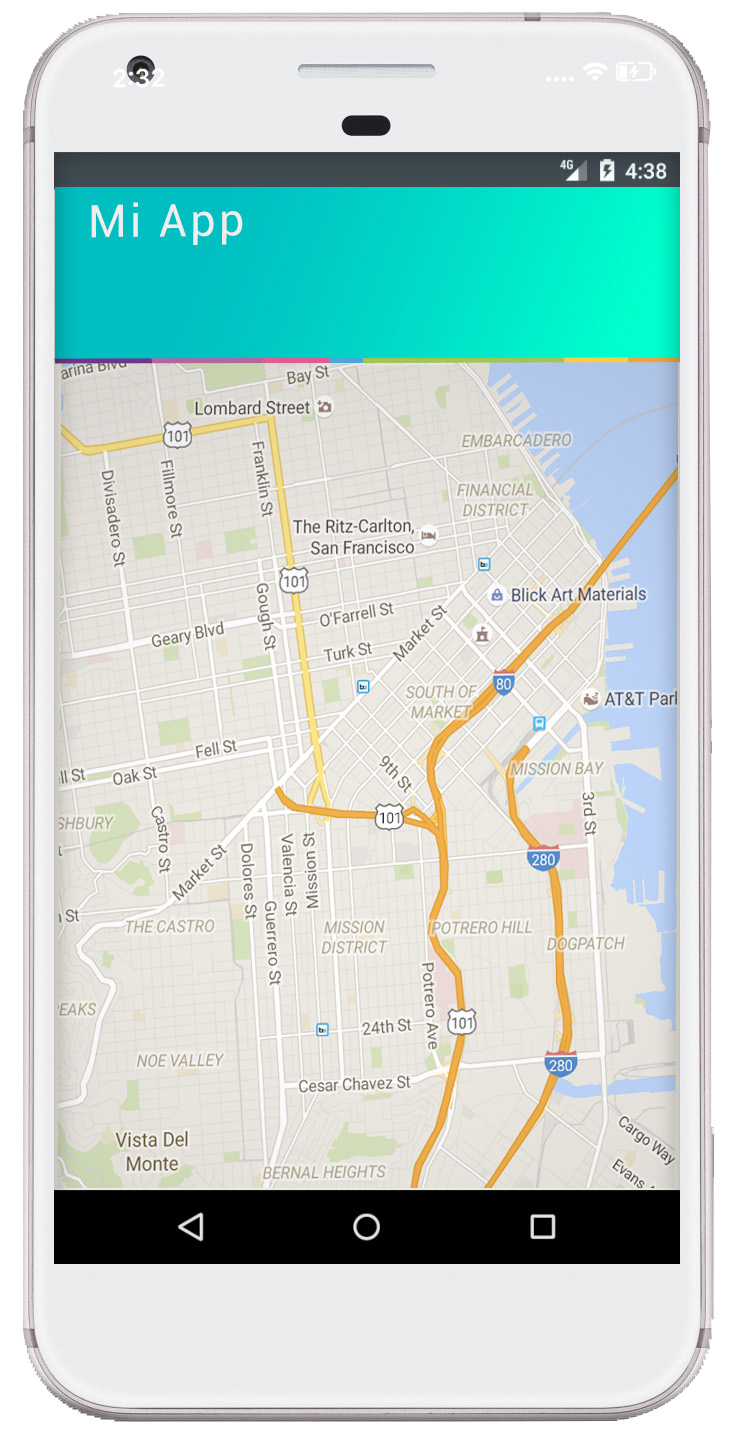 Menú desplegable: lado izquierdo 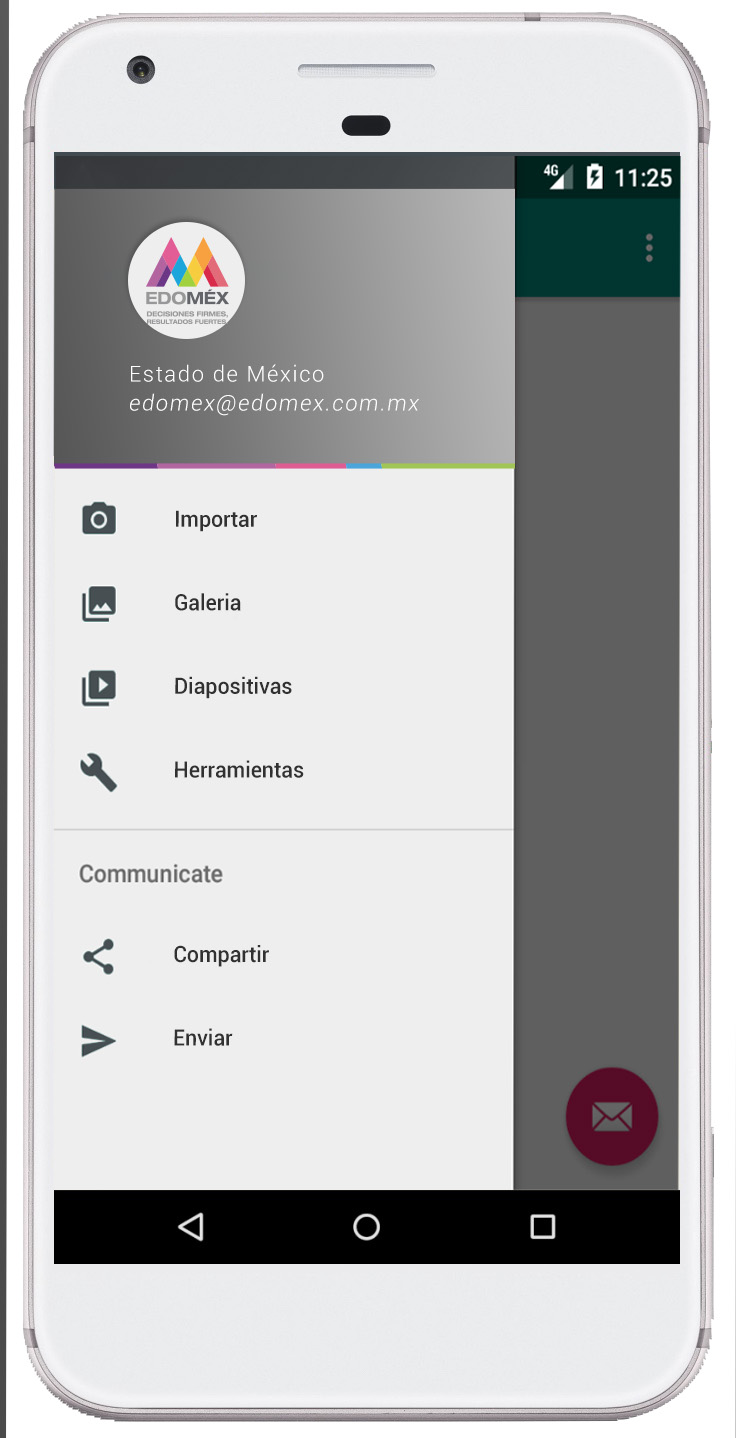 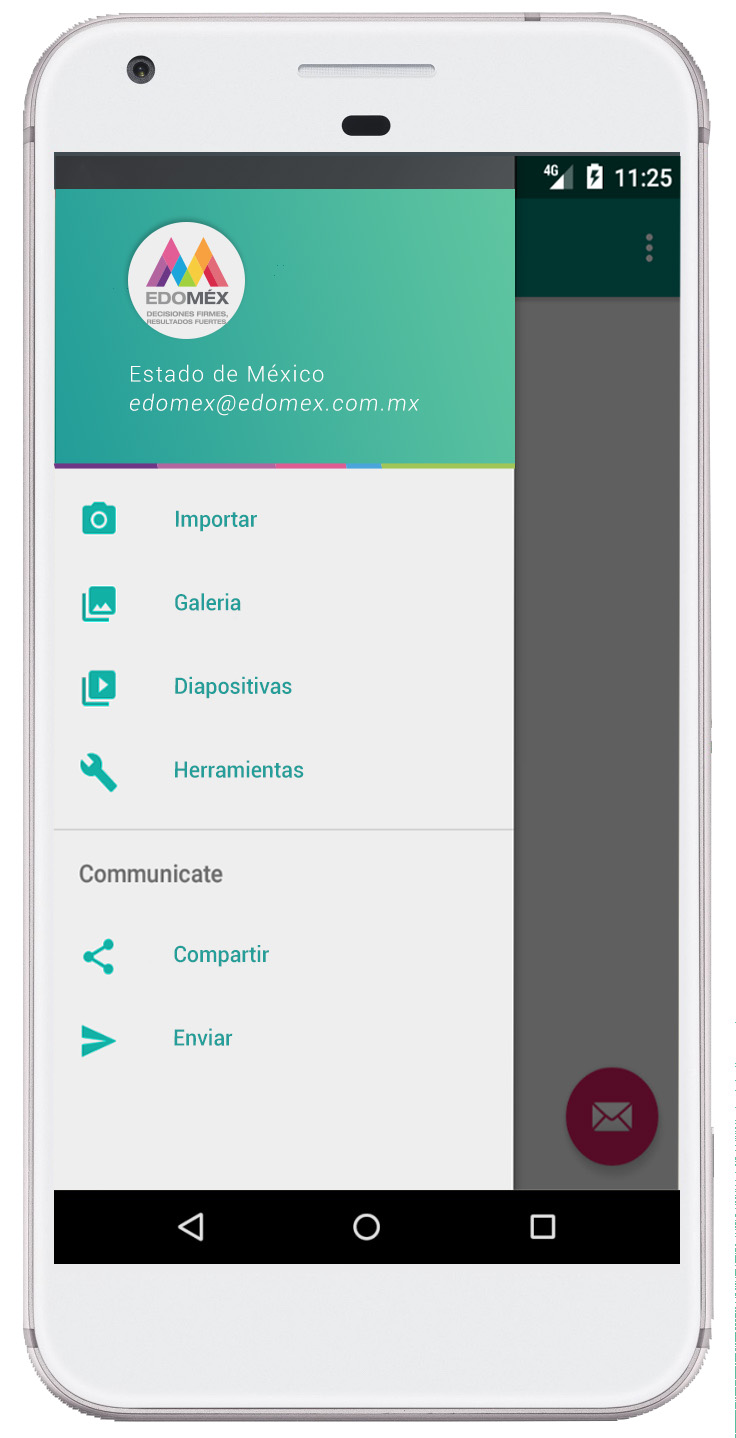 IconosEl uso de los iconos estará definido por iconos filled. IOS:
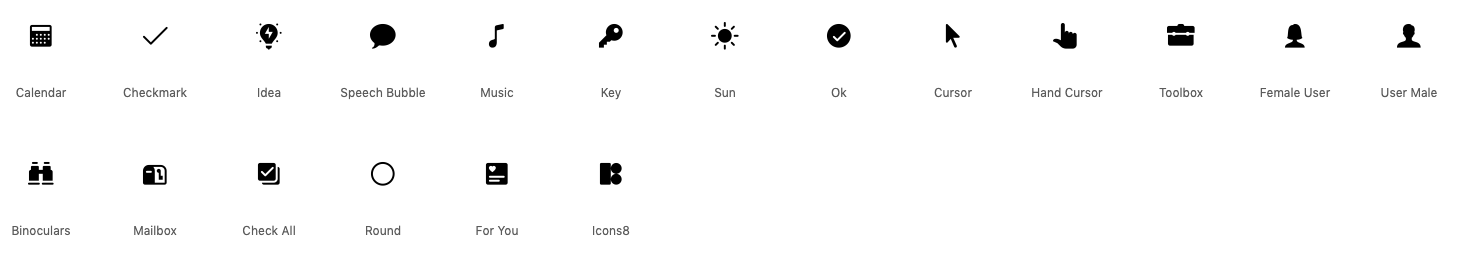 https://icons8.com/icons/ios-glyphsAndroid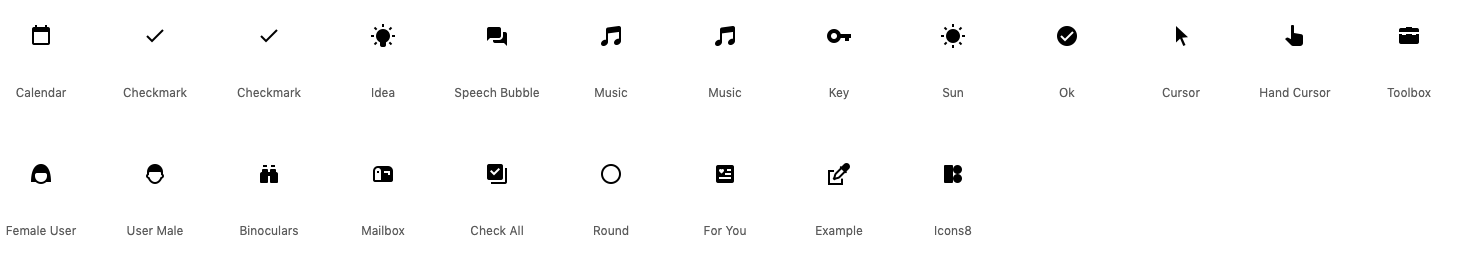 https://icons8.com/icons/materialLineamientos generalesLos enlaces y botones deben contener textos o imágenes (íconos) representativos del contenido al que apuntan. Además, deben ser intuitivos y fáciles de presionar con el dedo (hacer tap) en la pantalla táctil. Dichos enlaces necesitan tener un tamaño de al menos treinta píxeles (en tamaño de pantalla, no tamaño de resolución) de alto y de ancho que no dificulte hacer tap sobre ellos. Si se usan imágenes en lugar de textos o botones, deben ser claramente representativas de su acción. 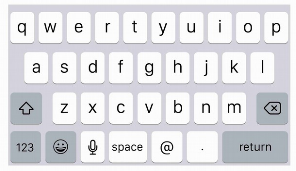 Los campos de entrada de textos, los botones y otros tipos de elementos en formularios deben estar, apropiadamente, etiquetados. Dichos elementos deben tener un tamaño de al menos 30 pixeles (en tamaño de pantalla, no tamaño de resolución) de alto y de ancho que no dificulte hacer tap sobre ellos.Cada aplicación móvil debe tener un diseño totalmente responsivo, esto quiere decir que   se   debe   ajustar   automáticamente   a   cualquier   tamaño   de   pantalla.   Se   deben realizar pruebas de la aplicación en varios dispositivos de distintos tamaños tanto en modo vertical (portrait) como en modo horizontal (landscape). Si la aplicación funciona en solo uno de los modos, se debe verificar que no permita el giro, es decir, que se mantenga la posición correcta al girar el dispositivo.Al momento de realizar una aplicación móvil, se deben tomar en cuenta los siguientes aspectos:Interfaz gráfica: Se refiere a las características de formato de la app (la manera en que está diseñada y/o estructurada), la cual debe ser simple, fácil de usar y acorde a la línea gráfica establecida.-La navegación de la app admite la navegación estándar del sistema operativo en el dispositivo móvil.-Según el diseño y funcionalidad debe admitir la orientación vertical y/o horizontal con un correcto     funcionamiento.Contenido: Es la información contenida en la app. -Las notificaciones deben de cumplir con las pautas y ejecución del sistema operativo en el dispositivo móvil.-La app no permitirá la carga dinámica de código fuera de la APK o IPA compilada.Usabilidad: Se refiere a las características de la app para que ésta le permita al usuario operar las funciones que ésta ofrece de manera adecuada, útil y sencilla.-No se utilizarán servicios que puedan costarle dinero al usuario (como Teléfono o SMS), a menos que esté relacionado con una capacidad central de la app.-La app deberá ejecutarse en la última versión publicada de los Sistemas Operativos Android e iOS sin que produzca una falla o se pierda la función principal.Rendimiento: Son las características técnicas de la app que le permiten hacer un adecuado uso de los recursos del sistema para evitar fallos, por lo cual se debe considerar en el armado y almacenamiento de esta.-La instalación y ejecución debe funcionar normalmente cuando sea instalada desde una tarjeta SD.-   La app deberá ser compilada con el ultimo SDK de los Sistemas Operativos Android e iOS para minimizar el uso de cualquier reserva de compatibilidad proporcionada por las plataformas.Seguridad: Son las características técnicas de la app que le permiten preservar la confidencialidad, integridad de la información del usuario.-Solicita solo los permisos necesarios para respaldar la funcionalidad central.-El uso de comunicación y red para el tratamiento de datos privados, personales y confidenciales deberá utilizar los protocolos HttpsURLConnection y SSLSocket.-Se implementarán algoritmos criptográficos eficientes, proporcionados por los Sistemas Operativos Android e iOS y no implementara algoritmos personalizados.Glosario de términosAplicación web. Se refiere a los programas de cómputo que, mediante el uso del protocolo HTTP (o derivado), tienen como propósito soportar o mejorar los trámites y servicios en la administración pública estatal.Documento electrónico.Se entiende como documento electrónico, cualquier material que sea generado y trasmitido en formato digital, ya sea a través de correo electrónico, vía web, o mediante algún dispositivo de almacenamiento como CD-ROM, DVD, y memorias flash.Hiperenlace o hipervínculo.Son todos aquellos enlaces que permiten relacionar un documento electrónico con otro, de manera no secuencial en Internet.Multimedia.Combinación de diferentes unidades de información. La hipermedia está compuesta por la unión de palabras con imágenes, videos, sonidos y animaciones de manera no secuencial, lo que la convierte en más interactiva. Hipertexto.Un hipertexto es una serie de palabras e incluso oraciones que permiten al usuario consultar diversos documentos de manera no secuencial mediante vínculos. La web es un sistema hipertextual, es decir, una totalidad integrada por diferentes elementos que se estructuran en nodos y se encuentran interrelacionados entre sí por medio de enlaces. 
Sitio web.Es un producto multimedia que transmite información, utilizando como canal la red de computadoras llamada Internet y cuya unidad fundamental es la página web.Servicios de consulta.Proveen información vía electrónica sobre información contenida en una base de datos que está en constante actualización.Servicio electrónico.De conformidad con el artículo 4 de la Ley para el Uso de Medios Electrónicos del Estado de México, se entiende como la prestación realizada vía electrónica que, en cumplimiento de sus atribuciones, corresponde a las Dependencias otorgar a quienes tengan derecho a la misma, cuando éstos cumplen con los requisitos que el ordenamiento respectivo establece.Trámite en línea.De conformidad con el artículo 4 de la Ley para el Uso de Medios Electrónicos del Estado de México, se entiende como aquella solicitud o gestión vía electrónica que realizan las personas físicas o jurídicas colectivas, con base en un ordenamiento jurídico, ya sea para cumplir una obligación que tiene a su cargo, o bien para obtener información, un beneficio, un servicio o una resolución, y que la autoridad a que se refiere el propio ordenamiento está obligada a resolver en los términos del mismo.Unidades de información.Son los diferentes elementos o recursos multimedia (media) que pueden estar presentes en una web: Imágenes y gráficos, videos, animaciones, textos, sonidos.Cada uno debe concebirse como un elemento comunicativo con objetivos y funciones específicas que además pueden: interrelacionarse unos con otros, reutilizarse en otros lugares, ser un componente de otros objetos, contener acciones, tener un flujo entre ellos y establecer una posible navegación, adoptar propiedades que las distingan (palabras claves, descripciones) y recomponerse por la interacción de los usuarios.Web 2.0.El término fue utilizado para referirse a una segunda generación en la historia del desarrollo de tecnología Web basada en comunidades de usuarios y una gama especial de servicios, como las redes sociales, los blogs o los wikis, que fomentan la colaboración y el intercambio ágil y eficaz de información entre los usuarios de una comunidad o red social. La Web 2.0 es también llamada web social por el enfoque colaborativo y de construcción social de esta herramienta. Web o Word Wide Web (www).La World Wide Web (www), la Web o W3, es una herramienta de Internet, que permite el acceso a documentos interactivos multimedia, con texto, imágenes, sonido o video. Utiliza un software llamado browser o navegador, los más conocidos son Mozilla Firefox, Google Chrome, Safari, entre otros.Fix headerColocando la clase .fix-header a la etiqueta body Fix SidebarColocando la clase .fix-sidebar a la etiqueta bodyLogo in CenterColocando la clase .logo-center a la etiqueta bodyNombre del IconoEjemplosFont-awesome<i class="fa fa-icon-name"></i>Material Icons<i class="mdi mdi-icon-name"></i>Linea Icons<div data-icon="a" class="linea-icon linea-basic"><div>Simple Line Icons<i class="icon-name_of_icon"></i>Themify Icons<i class="ti-icon-name"></i>Weather Icons<i class="wi wi-icon-name"></i>Flag Icons<i class="flag-icon flsg-icon-country-name"></i>PageDónde encontra el JSindex.html (tablero1)js/dashboard1.jsindex2.html (tablero2)js/dashboard2.jsindex3.html (tablero3)js/dashboard3.jsindex4.html (tablero4)js/dashboard4.jsindex5.html (tablero5)js/dashboard5.jsindex6.html (tablero6)js/dashboard6.jsArchivoDescripciónjquery.js, tether.js, bootstrap.js, jquery.slimscrollEstos archivos se utilizan en los archivos principales del tema. y nicescroll es para sidebarscrollcustom.jsEsta es una función principal del archivo js. Contiene la barra lateral y otros js básicos.sidebar.jsEste archive contiene la barra lateral de navegación jswave.jsEste archive es para los efectos de onda en botones y otros elementos.BootstrapJqueryFont-AwesomeSweet-AlertNestableNicescrollFull CalendarForm ValidatorBootstrap-timepickerBootstrap-datepickerBootstrap-date-range-pickerBootstrap-material-datetimepickerDate-paginatorBootstrap ColorpickerMulti-selectSelect2DropifyDropzoneWysihtml5DatatablesMorrisChartjsC3 chartsSparklineGmapsVector MapsPexels (images)Image CropperFlot-chartsCustomboxTypehead jsOwl carouselThemify-iconsWeather iconsSwitcheryBootstrap selectBootstrap switchBootstrap TouchspinWysiwig EditorBootstrap tablesChartist chartJquery Block UIFancyboxFootableGalleryGridstackHolderjsHtml5 EditorIcheck ControlIon range sliderJquery StepsMagnific PopupPrismTablesawX-editableWaypoints